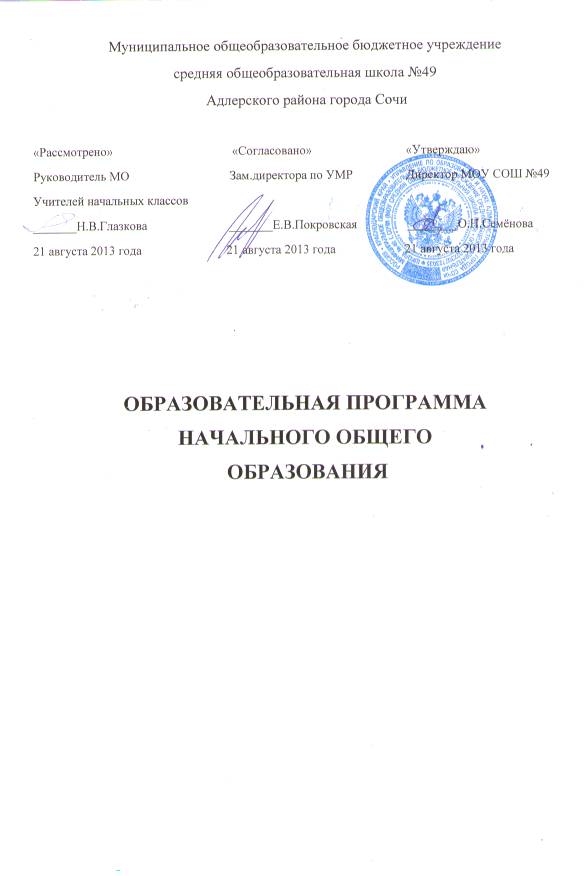 СОДЕРЖАНИЕ.1.Пояснительная записка2.Планируемые результаты освоения обучающимися основной образовательной программы начального общего образования3.Учебный план образовательного учреждения 4.Программа формирования универсальных учебных действий у обучающихся на ступени начального общего образования5.Программы отдельных учебных предметов, курсов6.Программа духовно-нравственного развития, воспитания обучающихся на ступени начального общего образования7.Программа формирования экологической культуры здорового и безопасного образа жизни8.Программа коррекционной работы9. Система оценки достижения планируемых результатов освоения основной образовательной программы начального общего образования                            I.   ПОЯСНИТЕЛЬНАЯ ЗАПИСКАДанная Образовательная программа начального общего образования разработана педагогическим коллективом   муниципального общеобразовательного учреждения  средняя общеобразовательная школа  Адлерского района города Сочи № 49 в соответствии: с требованиями федерального государственного образовательного стандарта начального общего образования; с учетом рекомендаций Примерной программы образовательного учреждения, особенностей образовательного учреждения, образовательных потребностей и запросов обучающихся, воспитанников, а также концептуальных положений УМК «Школа России», реализующих фундаментальное ядро содержания современного общего начального образования (базовые национальные ценности, программные элементы научного знания, УУД).Цели и задачи реализации Образовательной программы, конкретизированные в соответствии с требованиями Стандарта к результатам образования.Образовательная программа предусматривает достижение следующих результатов образования:– личностные результаты: готовность и способность к саморазвитию; сформированность познавательной мотивации; ценностно-смысловые установки, отражающие индивидуально-личностные позиции обучающихся;– метапредметные результаты, включающих освоенные обучающимися универсальные учебные действия (познавательные, регулятивные и коммуникативные), обеспечивающие овладение ключевыми компетентностями, составляющими основу умения учиться, и межпредметными понятиями;– предметные результаты: освоенный опыт специфической для предметной области деятельности, готовность его преобразования и применения; система основополагающих элементов научного знания, лежащая в основе современной научной картины мира.Целью реализации Образовательной программы является обеспечение планируемых результатов по достижению выпускником начальной общеобразовательной школы целевых установок, знаний, умений, навыков и компетенций, определяемых личностными, семейными, общественными, государственными потребностями и возможностями ребёнка младшего школьного возраста, индивидуальными особенностями его развития и состояния здоровья.Основные цели концептуальных положений  системы обучения, реализуемые  учебно-методическим комплектом «Школа России».Одной из основных целей развивающей личностно-ориентированной системы обучения, реализованной в УМК «Школа России», является оптимальное развитие каждого ребенка на основе педагогической поддержки его индивидуальности (возраста, способностей,  интересов, склонностей, развития) в условиях специально организованной учебной деятельности. В этой деятельности ученик как равноправный участник процесса обучения выступает то в роли обучаемого, то – обучающего, то в роли организатора учебной ситуации.Инновационные подходы нашли свое отражение и в  целевой установке  УМК «Школа России» – обеспечение планируемых результатов основной образовательной программы, к числу которых относятся:- личностные результаты – знание моральных норм, умение соотносить свои поступки с принятыми этическими нормами, умение выделить нравственный аспект поведения, сформированость мотивации к обучению,  сформированность умения учиться; - метапредметные результаты – освоение обучающимися в процессе урочной и внеурочной деятельности универсальных учебных действий (познавательных, регулятивных и коммуникативных);- предметные результаты – освоение обучающимися в ходе изучения того или другого предмета (в условиях урочной и внеурочной деятельности) система знаний и опыта, специфичного для предметной области по получению этих знаний, их преобразованию и применению в практике повседневной жизни.              Задачи начального общего образования.В УМК «Школа России» задачи начального общего образования в соответствии с требованиями Стандарта раскрываются следующей формулировкой: «На ступени начального общего образования средствами УМК осуществляется решение следующих задач: развитие личности школьника, его творческих способностей; воспитание нравственных и эстетических чувств, эмоционально-ценностного позитивного отношения к себе и окружающим», интереса к учению; формирование желания и умения учиться, освоение основополагающих элементов научного знания, лежащих в основе современной научной картины мира, и опыта его применения и преобразования в условиях решения учебных и жизненных задач.       В МОУ СОШ №49 приоритетными являются следующие направления:Слабое здоровье обучающихся вызвало необходимость создания в школе условий для укрепления здоровья, формирование установки на безопасный, здоровый образ жизни. Трудовое направление требует развития  мотивации к  труду, к работе на результат, бережному отношению к материальным и духовным ценностям. Так же  трудовое направление предполагает обратить внимание на экологическое образование:  формирование общих сведений о природном потенциале региона, путях его рационального использования и охраны; воспитание основ культуры общения с природой; практическое овладение элементарными умениями и навыками экологически целесообразного поведения в природе. В качестве цели  определяется развитие основ экологической культуры младших школьников через восприятие объектов и явлений природы, воспитания потребности общения с природой, привития навыков целесообразного поведения в природе, норм личной гигиены для сохранения своего здоровья и здоровья окружающих.              В духовно-нравственном воспитании  учитываются социально-культурные особенности и потребности региона.    В школе реализуются элементы  краеведческого образования, которое предусматривает формирование у младших школьников основ культуросообразного поведения, понимания особенностей региона на основе первичных представлений о его природе,  истории, населении, быте, культуре; гражданской позиции, бережного отношения к памятникам истории и культуры, сохранения традиций народов, проживающих в регионе. Указанные особенности  учтены в дальнейших разделах программы: в планируемых результатах, программе формирования УУД, учебном плане, программах воспитания и здоровьесбережения.   Принципы (требования) и подходы к формированию Образовательной программы.УМК «Школа России» направлен на обеспечение равных возможностей получения качественного начального общего образования всем обучаемым с учетом: разновозрастного зачисления детей в первый класс (дети шести, семи, восьми лет); разного уровня дошкольной подготовки (дети, посещающие и не посещающие детский сад); топографической принадлежности детей (городские и сельские дети имеют разный опыт жизни и свои преимущества, что, безусловно, должно сказаться на подборе учебного материала); разного уровня владения русским языком (нередко это дети, у которых русский язык не единственный язык общения, а также имеющие логопедические проблемы); особенностей мировосприятия городских и сельских детей; наполняемости классов: полные и малокомплектные; разновозрастные и разноуровневые и другие.          Основные принципы (требования) развивающей личностно-ориентированной системы обучения «Школа России»:Принцип непрерывного общего развития каждого ребенка в условиях обучения, идущего впереди развития. Он предусматривает ориентацию содержания на интеллектуальное, эмоциональное, духовно-нравственное, 	физическое и психическое развитие и саморазвитие каждого ребенка. Следовательно, необходимо создать такие условия, которые предоставят «шанс» каждому ребенку проявить самостоятельность и инициативу в различных видах аудиторной и внеурочной работы.Принцип целостности образа мира связан с отбором интегрированного содержания предметных областей и метапредметных УУД, которое позволяют удержать и воссоздать целостность картины мира, обеспечить осознание ребенком разнообразных связей между его объектами и явлениями. Интеграция позволяет объединить «усилия» различных предметов 	по формированию представлений о целостности мира (русский язык, литературное чтение, окружающий мир, 	математика, технология, информатика, музыка), по формированию универсальных УУД.Принцип практической направленности предусматривает формирование универсальных учебных действий средствами всех предметов, способности их применять в условиях решения учебных задач и практической деятельности  повседневной жизни, умений работать с разными источниками информации (учебник, хрестоматия, рабочая тетрадь и продуманная система выхода за рамки этих трех единиц в область словарей, научно-популярных и 	художественных книг, журналов и газет, других источников информации); 	умений работать в сотрудничестве (в малой и большой учебной группе) в разном качестве (ведущего, ведомого, организатора учебной деятельности); способности работать самостоятельно (понимается не как работа в одиночестве и без контроля, а как работа по самообразованию);Принцип учета индивидуальных возможностей и способностей школьников. Это, прежде всего, поддержка всех учащихся с использованием разноуровневого по трудности и объему представления предметного содержания через систему заданий. Это открывает широкие возможности для 	вариативности образования, реализации индивидуальных образовательных 	программ, адекватных развитию ребенка. Каждый ребенок получает возможность усвоить  основной (базовый) программный материал, но в разные периоды обучения и с разной мерой помощи со стороны учителя и соучеников. Одновременно, группа наиболее подготовленных учащихся  получает возможность овладеть более высокими (по сравнению с базовым) уровнями достижений. Принцип прочности и наглядности реализуется через рассмотрения частного (конкретное наблюдение) к пониманию общего (постижение закономерности) и затем от общего (от постигнутой закономерности) к частному (к способу решения конкретной учебной или практической задачи). Основанием реализации принципа прочности является разноуровневый по глубине и трудности содержание учебных заданий. Это требование предполагает, прежде всего, продуманную систему повторения (неоднократное возвращение к пройденному материалу). Это приводит к принципиально новой структуре учебников УМК и подачи материала: каждое последующее возвращение к пройденному материалу продуктивно только в том случае, если имел место этап обобщения, который дал школьнику в руки инструмент для очередного возвращения к частному на более высоком уровне трудности выполняемых УУД.Принцип охраны и укрепления психического и физического здоровья ребенка базируется на необходимости формирования у детей привычек к чистоте, аккуратности, соблюдению режима дня. Предполагается также создание условий для активного участия детей в оздоровительных мероприятиях (урочных и внеурочных): утренняя гимнастика, динамические паузы, экскурсии на природу.         Общая характеристика Образовательной программы. Образовательная программа, разработанная образовательным учреждением, предусматривает:– достижение планируемых результатов освоения Образовательной программы всеми обучающимися, создание условий для образования детей с особыми образовательными потребностями, создание специфических условий для детей с ограниченными возможностями здоровья на основе уровневого подхода в обучении, дифференциации и индивидуализации обучения и воспитания; – выявление и развитие способностей обучающихся, в том числе одарённых детей, через систему клубов, секций, студий и кружков, организацию общественно полезной деятельности;– организацию интеллектуальных и творческих соревнований, научно-технического творчества и проектно-исследовательской деятельности  через различные  формы  организации внеурочной деятельности;– участие обучающихся, их родителей (законных представителей), педагогических работников и общественности в проектировании и развитии внутришкольной социальной среды на основе выработки общих позиций, единых требований, создания условий, согласования деятельности школы и семьи по воспитанию и обучению учащихся;– использование в образовательном процессе современных образовательных технологий деятельностного типа, и в первую очередь личностно-ориентированного развивающего обучения;– возможность эффективной самостоятельной работы обучающихся на уроке и за его пределами благодаря взаимосвязи урочной и внеурочной деятельности;– включение обучающихся в процессы познания и преобразования внешкольной социальной среды (населённого пункта, района, города) для приобретения опыта реального управления и действия на основе краеведческой, природоохранной деятельности и социальных практик.                       Состав участников образовательного процесса: В соответствии со Стандартом и Типовым положением об общеобразовательном учреждении, участниками образовательного процесса являются обучающиеся, педагогические работники общеобразовательного учреждения, родители (законные представители) обучающихся. Кроме того, полноправным участником образовательного процесса является Совет школы.   ПЛАНИРУЕМЫЕ РЕЗУЛЬТАТЫ  ОСВОЕНИЯ ОБУЧАЮЩИМИСЯ ОСНОВНОЙ ОБРАЗОВАТЕЛЬНОЙ ПРОГРАММЫ.   В соответствии со Стандартом планируемые результаты освоения Образовательной программы  должны: обеспечивать связь между требованиями Стандарта, образовательным процессом и системой оценки результатов освоения Образовательной программы; являться основой для ее разработки; выступать содержательной и критериальной основой для разработки рабочих программ учебных предметов и учебно-методической литературы, а также для системы оценки качества освоения обучающимися Образовательной программы.Сопоставим содержание, заложенное в УМК «Школа России», с требованиями Стандартов по каждой группе планируемых результатов (личностных, метапредметных, предметных результатов):          Планируемые личностные результатыСамоопределение: - готовность и способность обучающихся к саморазвитию;- внутренняя позиция школьника на основе положительного отношения к школе;- принятие образа «хорошего ученика»;- самостоятельность и личная ответственность за свои поступки, установка на здоровый образ жизни;- экологическая культура: ценностное отношение к природному миру, готовность следовать нормам природоохранного, нерасточительного, здоровьесберегающего поведения; - гражданская идентичность в форме осознания «Я» как гражданина России, чувства сопричастности и гордости за свою Родину, народ и историю;- осознание ответственности человека за общее благополучие;- осознание своей этнической принадлежности;- гуманистическое сознание*;- социальная компетентность как готовность к решению моральных дилемм, устойчивое следование в поведении социальным нормам*;- начальные навыки адаптации в динамично изменяющемся  мире*.Смыслообразование: - мотивация учебной деятельности (социальная, учебно-познавательная и внешняя);- самооценка на основе критериев успешности учебной деятельности;- целостный, социально ориентированный взгляд на мир в единстве и разнообразии природы, народов, культур и религий;- эмпатия как понимание чувств других людей и сопереживание им.Нравственно-этическая ориентация: - уважительное отношение к иному мнению, истории и культуре других народов; - навыки сотрудничества в разных ситуациях, умение не создавать конфликты и находить выходы из спорных ситуаций;- эстетические потребности, ценности и чувства; - этические чувства, прежде всего доброжелательность и эмоционально-нравственная отзывчивость;- гуманистические и демократические ценности многонационального российского общества.*курсивом выделены показатели (характеристики), расширяющие и углубляющие базовый уровень планируемых результатов («выпускник получит возможность научиться»)Таким образом, планируется, что в сфере личностных результатов у выпускников начальной школы, занимающихся по УМК «Школа России», будут сформированы: внутренняя позиция; адекватная мотивация учебной деятельности, включая учебные и познавательные мотивы; ориентация на моральные нормы и их выполнение; способность к моральной децентрации.               Планируемые метапредметные результатыРегулятивные универсальные учебные действия Целеполагание: - формулировать и удерживать учебную задачу;- преобразовывать практическую задачу в познавательную*;- ставить новые учебные задачи в сотрудничестве с учителем*.Планирование: - применять установленные правила в планировании способа решения;- выбирать действия в соответствии с поставленной задачей и условиями её реализации;- определять последовательность промежуточных целей и соответствующих им действий с учетом конечного результата;- составлять план и последовательность действий;- адекватно использовать речь для планирования и регуляции своей деятельности.Осуществление учебных действий:- выполнять учебные действия в материализованной, гипермедийной, громкоречевой и  умственной формах;- использовать речь для регуляции своего действия.Прогнозирование: - предвосхищать результат;- предвидеть уровень усвоения знаний, его временных характеристик;- предвидеть возможности получения конкретного результата при решении задачи.Контроль и самоконтроль:- сличать способ действия и его результат с заданным эталоном с целью обнаружения отклонений и отличий от эталона;- различать способ и результат действия;- использовать установленные правила в контроле способа решения;- осуществлять итоговый и пошаговый контроль по результату; - осуществлять констатирующий и прогнозирующий  контроль по результату и по способу действия.Коррекция:- вносить необходимые коррективы в действие после его завершения на основе его оценки и учёта сделанных ошибок; - адекватно воспринимать предложения учителей, товарищей, родителей и других людей по исправлению допущенных ошибок;- вносить необходимые дополнения и изменения в план и способ действия в случае расхождения эталона, реального действия и его результата.Оценка:- выделять и формулировать то, что усвоено и что нужно усвоить, определять качество и уровень усвоения;- устанавливать соответствие полученного результата поставленной цели;- соотносить правильность выбора, планирования, выполнения и результата действия с требованиями конкретной задачи.Саморегуляция:- концентрация воли для преодоления интеллектуальных затруднений и физических препятствий;- стабилизация эмоционального состояния для решения различных задач;- активизация  сил и энергии, к волевому усилию в ситуации мотивационного конфликта.В соответствии с логикой организации учебной деятельности, представлены следующие группы регулятивных УУД: целеполагание, планирование, осуществление учебных действий, прогнозирование, контроль и самоконтроль, коррекция, оценка, саморегуляция. Для каждой из групп определены соответствующие показатели (характеристики), формирование которых позволит выпускникам начальной школы, занимающихся по УМК «Школа России», овладеть типами учебных действий, направленных на организацию своей работы, включая: способность принимать и сохранять учебную цель и задачу; планировать ее реализацию (в том числе во внутреннем плане); контролировать и оценивать свои действия; вносить соответствующие коррективы в их выполнение.                        Познавательные универсальные учебные действия Общеучебные: -самостоятельно выделять и формулировать познавательную цель;- использовать  общие приёмы решения задач;- применять правила и пользоваться инструкциями и освоенным закономерностями;- ориентироваться в разнообразии способов решения задач;- выбирать наиболее эффективные способы решения задач*;- осуществлять рефлексию способов и условий действий, - контролировать и оценивать процесс и результат деятельности;- ставить,  формулировать и решать проблемы;- самостоятельно создавать алгоритмы деятельности при решении проблем различного характера;- осознанно и произвольно строить сообщения в устной и письменной форме, в том числе творческого и исследовательского характера;- осуществлять смысловое чтение;- выбирать вид чтения в зависимости от цели;- узнавать, называть и определять объекты и явления окружающей действительности в соответствии с содержанием учебных предметов.Знаково-символические: - использовать знаково-символические средства, в том числе модели и схемы для решения задач;- создавать и преобразовывать модели и схемы для решения задач;- моделировать, т.е. выделять и обобщенно фиксировать существенные признаки объектов с целью решения конкретных задачИнформационные:- поиск и выделение необходимой информации из различных источников в разных формах (текст, рисунок, таблица, диаграмма, схема);- сбор информации (извлечение необходимой информации из различных источников; дополнение таблиц новыми данными;- обработка информации (определение основной и второстепенной информации); - запись, фиксация информации об окружающем мире, в том числе с помощью  ИКТ, заполнение предложенных схем с опорой на прочитанный текст;- анализ информации;- передача информации (устным, письменным, цифровым способами);- интерпретация информации (структурировать; переводить сплошной текст в таблицу, презентовать полученную информацию, в том числе с помощью  ИКТ);- применение и представление  информации;- оценка информации (критическая оценка, оценка достоверности).Логические:- подведение под понятие на основе распознавания объектов, выделения существенных признаков;- подведение под правило;- анализ; синтез;  сравнение; сериация;- классификация по заданным критериям; установление аналогий; - установление причинно-следственных связей; - построение рассуждения; обобщение.Представленные четыре группы познавательных УУД как составной части метапредметных результатов: общеучебные, знаково-символические, информационные и логические. Обоснованность их определения и содержательного наполнения аналогична проектированию личностных результатов.Таким образом, в сфере познавательных УУД выпускники, занимающиеся по УМК «Школа России», научатся: воспринимать и анализировать сообщения и важнейшие их компоненты – тексты; использовать знаково-символические средства, в том числе овладеют действием моделирования, а также широким спектром логических действий и операций, включая общие приёмы решения задач.                 Коммуникативные универсальные учебные действия Инициативное сотрудничество:- ставить вопросы; обращаться за помощью; формулировать свои затруднения;- предлагать помощь и сотрудничество; - проявлять активность во взаимодействии для решения коммуникативных и познавательных задач;Планирование учебного сотрудничества:- задавать вопросы, необходимые для организации собственной деятельности и сотрудничества с партнёром;- определять цели, функции участников, способы взаимодействия;- договариваться о распределении функций и ролей в совместной деятельности.Взаимодействие:- формулировать собственное мнение и позицию; задавать вопросы; - строить понятные для партнёра высказывания;  - строить монологичное высказывание; - вести устный и письменный диалог в соответствии с грамматическими и синтаксическими нормами родного языка; слушать собеседника.Управление  коммуникацией: - определять общую цель и пути ее достижения; - осуществлять взаимный контроль;- адекватно оценивать собственное поведение и поведение окружающих;-оказывать в сотрудничестве взаимопомощь; - аргументировать свою позицию и координировать её с позициями партнёров в сотрудничестве при выработке общего решения в совместной деятельности*;- прогнозировать возникновение конфликтов при наличии разных точек зрения;- разрешать конфликты на основе учёта интересов и позиций всех участников;- координировать и принимать различные позиции во взаимодействии.В соответствии с особенностями организации общения (взаимодействия), представлены следующие группы коммуникативных УУД: инициативное сотрудничество; планирование учебного сотрудничества; взаимодействие; управление коммуникацией.Таким образом, в сфере коммуникативных УУД выпускники начальной школы, занимающиеся по УМК «Школа России», приобретут умения учитывать позицию собеседника (партнёра), организовывать и осуществлять сотрудничество и кооперацию с учителем и сверстниками, адекватно воспринимать и передавать информацию, отображать предметное содержание и условия деятельности в сообщениях, важнейшими компонентами которых являются тексты.Планируемые предметные результаты освоения Образовательной программы достаточно полно представлены в Стандарте с учетом специфики содержания предметных областей, включающих в себя учебные предметы: филология (русский (родной) язык, литературное чтение (литературное чтение на родном языке); иностранный язык); математика и информатика; обществознание и естествознание (окружающий мир); основы духовно-нравственная культуры народов России; искусство (изобразительное искусство; музыка); технология; физическая культура. Структура планируемых результатов освоения программ начального образования по математике, русскому языку и чтению, окружающему миру III. УЧЕБНЫЙ  ПЛАН     НАЧАЛЬНОГО ОБЩЕГО 	ОБРАЗОВАНИЯОсобенность учебного плана школы, работающей по УМК «Школа России», обусловлена концепцией развивающей личностно-ориентированной системы обучения, отраженной в структуре  УМК, в том числе: –  присвоением учебникам комплекта нового содержания: системное изложение научных понятий в той или иной предметной области уступило место способам организации образовательной деятельности и учебного сотрудничества в едином комплекте учебников, объединенных межпредметными связями образовательного и воспитательного процесса;– учетом планируемых результатов как основы системы оценки достижения требований стандарта: опорная система знаний, умений и компетенций («выпускник научится») и система учебный действий в отношении знаний, умений, навыков, расширяющих и углубляющих опорную систему («выпускник получит возможность научиться»);– дополнением программы аудиторной нагрузки программой внеурочной деятельности, которая стала неотъемлемой частью образовательного процесса.УМК  определяет содержательные линии индивидуального развития младшего школьника, которые нашли отражение в Программах каждого учебного предмета в следующих положениях: – признание решающей роли содержания образования, включающее способы организации образовательной деятельности и приемы формирования учебного сотрудничества,  в достижении целей личностного и социального развития обучающихся;– ориентация на достижение цели и основного результата образования – развитие личности обучающегося на основе освоения универсальных учебных действий (познавательных, регулятивных, коммуникативных) и предметных результатов, освоенных учащимися в ходе изучения учебных предметов;– формирование познавательных интересов школьников и готовности к самообразовательной деятельности на основе учета индивидуальных склонностей к изучению той или иной предметной области; – развитие умственных способностей, творческого мышления, готовности к  самостоятельной, в том числе проектной, деятельности; – воспитание  и развитие качеств личности, отвечающих требованиям современного информационного общества: готовности брать ответственность на себя, принимать решение и действовать, работать в коллективе ведомым и ведущим, общаться как в коллективе сверстников, так и старших или младших по возрасту; обоснованно критиковать и адекватно реагировать на критику, доказывая собственное мнение; оказывать помощь другим;  – воспитание физической культуры: осознания ценности здорового образа жизни, понимания вреда курения, алкоголя и наркотиков, повышения осведомленности  в разных областях физической культуры, развития навыков обеспечения безопасности жизнедеятельности;– формирование эстетического сознания и художественного вкуса: способности видеть и чувствовать красоту окружающего мира и понимать смысл и красоту произведений художественной культуры;– социально-нравственное воспитание:  формирование основ российской идентичности, формирование чувства любви и уважения к близким и окружающим; развитие чувства сострадания и сопереживания ближнему (слабому); формирование умения различать и анализировать собственные эмоциональные переживания и переживания других людей; воспитание  уважения (терпимости) к чужому мнению; обучение правилам поведения в обществе и семье; ознакомление с этическими нормами, их культурно-исторической обусловленностью и формирование осознанного понимания их ценности и необходимости.Учебная программа каждого предмета базируется на интегрированной основе общего содержания, отражающей единство и целостность научной картины мира.Создаваемый с учетом особенностей УМК «Школа России» учебный план реализует цели и задачи, определенные в комплекте и сформулированные в пояснительной записке Образовательной программы, с ориентацией на планируемые результаты. Учебный план состоит из двух частей: обязательной (инвариантной) и вариативной части, формируемой участниками образовательного процесса. Обязательная часть учебного плана определяет состав обязательных учебных предметов для реализации Образовательной программы, и учебное время, отводимое на их изучение по классам (годам) обучения. Каждый учебный предмет решает собственные задачи реализации содержания образования в соответствии с требованиями Стандарта.Вариативная часть учебного плана (2 - 4 классы) может быть использована для более основательного изучения обязательных учебных предметов; изучения других предметов; проведения занятий по выбору (проектная деятельность, практические и лабораторные занятия, экскурсии и т. д.).Отдельную часть учебного плана составляет внеурочная деятельность. Согласно требованиям Стандарта, для ее организации используются различные формы: экскурсии, кружки, секции, круглые столы, конференции, диспуты, школьные научные общества, олимпиады, конкурсы, соревнования, поисковые и научные исследования, общественно-полезные практики. Реализуются возможности образовательных учреждений дополнительного образования, культуры и спорта и т. д. Продолжительность учебной недели на первой ступени общего образования составляет 5 дней.Продолжительность учебного года на первой ступени общего образования составляет 34 недели, в 1 классе - 33 недели.Продолжительность каникул в течение учебного года составляет не менее 30 календарных дней, летом - не менее 8 недель. Для обучающихся в 1 классе устанавливаются в течение года дополнительные недельные каникулы.Продолжительность урока составляет: в 1 классе - 35 минут;  во 2-4 классах - 40 минут.IV. ПРОГРАММА ФОРМИРОВАНИЯ УУД У ОБУЧАЮЩИХСЯ НА СТУПЕНИ НАЧАЛЬНОГО ОБЩЕГО ОБРАЗОВАНИЯ                            Пояснительная записка.Программа направлена на обеспечение системно-деятельностного подхода, положенного в основу Стандарта, конкретизирует требования Стандарта к личностным и метапредметным результатам освоения Образовательной программы, дополняет традиционное содержание образовательных и воспитательных программ, служит основой разработки примерных учебных программ.Целью программы формирования УУД является создание условий для реализации технологии формирования УУД на начальной ступени общего образования средствами учебно-методического комплекта   «Перспективная начальная школа». В составе основных видов УУД, соответствующих ключевым целям общего образования, можно выделить четыре блока: личностный, регулятивный, познавательный и коммуникативный.Личностный блок связан с ценностно-смысловой ориентацией обучающихся (умение соотносить поступки и события с принятыми этическими принципами, умение выделить нравственный аспект поведения, ориентация в социальных ролях и межличностных отношениях). В соответствии с Примерной программой и планируемыми результатами (п. 4 данного пособия) выделяется три вида личностных результатов: самоопределение, смыслообразование, нравственно-этическая ориентация. Регулятивные универсальные учебные действия обеспечивают обучающимся организацию своей учебной деятельности. К ним относятся: целеполагание, планирование, осуществление учебных действий, прогнозирование, контроль, коррекция, оценка и саморегуляция.Познавательные универсальные учебные действия включают: общеучебные, знаково-символические, информационные, логические.Коммуникативные универсальные учебные действия обеспечивают социальную компетентность и учёт позиции других людей, партнёров по общению или деятельности; умение слушать и вступать в диалог; участвовать в коллективном обсуждении проблем; интегрироваться в группу сверстников и строить продуктивное взаимодействие и сотрудничество со сверстниками и взрослыми. К коммуникативным действиям относятся: инициативное сотрудничество, планирование учебного сотрудничества, взаимодействие, управление коммуникацией.Задачи программы: актуализация ценностных ориентиров содержания начального общего образования, необходимых для разработки рабочих учебных программ и программы внеурочной деятельности; разработка механизмов взаимосвязи универсальных учебных действий и содержания учебных предметов; уточнение характеристик личностных результатов и регулятивных, познавательных, коммуникативных УУД; описание типовых задач формирования УУД; разработка преемственных связей формирования УУД при переходе от дошкольного к начальному общему образованию. Ценностные ориентиры содержания образования на ступени начального общего образования сформулированы в Стандарте и Примерной основной образовательной программе образовательного учреждения. К ним относятся:– формирование основ гражданской идентичности личности на базе: чувства сопричастности и гордости за свою Родину, народ и историю, осознания ответственности человека за благосостояние общества; восприятия мира как единого и целостного при разнообразии культур, национальностей, религий; – формирование психологических условий развития общения, сотрудничества на основе: доброжелательности, доверия и внимания к людям, готовности к сотрудничеству и дружбе, оказанию помощи тем, кто в ней нуждается;– развитие ценностно-смысловой сферы личности на основе общечеловеческих принципов нравственности и гуманизма;– развитие умения учиться как первого шага к самообразованию и самовоспитанию, а именно: развитие широких познавательных интересов, инициативы и любознательности, мотивов познания и творчества; формирование умения учиться и способности к организации своей деятельности;– развитие самостоятельности, инициативы и ответственности личности как условия ее самоактуализации.Типовые задачи формирования личностных, регулятивных, познавательных, коммуникативных УУД.Классификация типовых задачТипы задач соответствуют личностным и метапредметным результатам освоения Образовательной программы, а виды задач связаны с показателями (характеристиками) планируемых результатов.Взаимосвязь типовых задач (заданий) и планируемых результатов освоения  Образовательной программыМеханизмы формирования УУД у обучающихсяна ступени начального общего образованияФормирование УУД при обучении грамоте и письмуТексты «Азбуки», иллюстративный и словарный материал позволяют решать задачи формирования всего комплекса УУД, которые являются приоритетным направлением в содержании образования. Организация этого процесса в учебно-методическом комплекте по «Обучению грамоте» строится следующим образом.Личностные УУД:- самоопределение - система заданий, ориентирующая младшего школьника определить, какие модели языковых единиц  ему уже известны, а какие нет .- смыслообразование и нравственно-этическая ориентация - тексты, в которых обсуждаются проблемы любви, уважения  и взаимоотношений родителей и детей.Познавательные УУД (информационные: поиск и выделение необходимой информации; сбор, анализ и оценка информации):- работа с текстом и иллюстрациями: перечитывание текста с разными задачами: оценка смысла всего текста по его названию, поиск нужных частей текста, нужных строчек. Познавательные УУД (логические):- анализ объектов с целью выделения в них существенных признаков: сравнение моделей с целью выделения звуков, обозначаемых новой буквой,анализ парных звонких-глухих звуков и моделей слов с этими звуками c целью обнаружения существенных признаков: преобладания шума и чередования звонких-глухих; обнаружение особенностей  букв я, ё, ю, е: использование  букв для обозначения звука [й'] в начале слова  и после разделительных  знаков ь и ъ ,обнаружение особой роли буквы ь  после букв согласных звуков (с. 45);   выяснение общих черт непарных  согласных .- подведение под понятие на основе распознавания объектов, выделения существенных признаков: формирование понятия «звук» через анализ моделей;  поэтапное формирование понятия «парный звонкий-глухой согласный» через систему сопоставлений; формирование понятия «смыслоразличительная роль звука» через анализ пар слов на цветном фоне ;  формирование понятия «буква – знак для звука» посредством сопоставления разных знаково-символических обозначений звуков в двухъярусных и трехъярусных схемах-моделях слов;- установление причинно-следственных связей: между разным звучанием мягкого-твердого согласного и использованием разных букв для гласного звука; между использованием в именах собственных прописных букв и выводом о том, что это особое средство обозначения имен, названий стран, городов, рек, кличек животных; между обнаружением связи между словами в предложении и выводом о том, что предложение нужно особым образом отмечать в письменной речи, чтобы можно было понять текст.Формирование УУД средствами учебного предмета «Русский язык»Рассмотрим содержание учебников 1–4 классов, которое является предметом специального внимания в Стандартах и связано с формированием УУД. 1 КЛАССЛичностные УУД:самоопределение: система заданий, нацеленная на децентрацию младшего школьника, ориентирующая его на учет чужой точки зрения, на  оказание интеллектуальной помощи сквозным героям, которые в этом нуждаются при решении трудных задач.;смыслообразование и нравственно-этическая ориентация: организация участия  детей в действиях интриги, содержащей гуманистический пафос восстановление нарушенного порядка, любви ко всему живому, ориентирующей  младшего школьника помогать героям-животным, попавшим в плен, и решать с этой целью разные интеллектуальные задачи. Регулятивные УУД (контроль и самоконтроль):Познавательные УУД (общеучебные):- умение ставить, формулировать и решать проблемы как некоего  целого, включающего целый ряд логических шагов: использование в предложении предлога: с.19-20; установление качества звука [й’]. Познавательные УУД (информационные):- обучение работе с разными видами информации: -  формирование умения читать дидактические иллюстрации с размещенными внутри словами и словосочетаниями;- обучение работе с вертикальным звукобуквенным столбиком (удержание заданного аспекта и выбор информации по заданному аспекту);- обучение работе с информацией, представленной в графической форме.Познавательные УУД (информационные) - обучение работе с разными видами информации по другим основаниям: 1. Поиск и фиксация информации - формирование умения искать информацию в учебной книге: все задания, где необходимо вернуться на определенные страницы для выполнения задания. 2. Понимание и преобразование информации - задания, нацеленные на проверку понимания информации 	3. Применение и представление  информации - задания, нацеленные на применение полученной информации (способность проиллюстрировать фонетическую закономерность, отраженную в схеме, выбранными примерами).Оценка достоверности получаемой информации - задания, нацеленные на создание условий для оценки и проверки достоверности получаемой информации. Познавательные УУД  (знаково-символические): моделирование.Познавательные УУД (логические):- подведение конкретного языкового материала под лингвистическую схему.- подведение под правило- установление причинно-следственных связей - формирование умения осуществлять сравнение и выделять общее и различноеКоммуникативные УУД: инициативное сотрудничество: задания, требующие распределения  работы с соседом по парте.Ожидаемые результаты формирования УУД к концу 1-го года обучения.В области познавательных УУД (общеучебных) В области коммуникативных УУД школьник должен уметь: в рамках инициативного сотрудничества: работать с соседом по парте: договариваться о распределении  работы между собой и соседом,  выполнять свою часть работы, пробовать проверять часть работы, выполненную соседом; выполнять работу по цепочке; в рамках коммуникации  как взаимодействия: видеть разницу двух заявленных точек зрения, двух позиций и понимать необходимость присоединиться к одной из них;В области регулятивных УУД (контроль и самоконтроль учебных действий) школьник должен: понимать, что нужно и можно выполнять работу над ошибками; выполнять работу над ошибками с помощью взрослого.Формирование УУД средствами учебного предмета  «Литературное чтение»Первый классЛичностные УУД:- самоопределение: система заданий, ориентирующая младшего школьника оказывать помощь сквозным героям, которые в этом нуждаются при решении трудных задач. - смыслообразование и нравственно-этическая ориентация Регулятивные УУД:- контроль и самоконтроль  процесса и результатов учебной деятельности. Познавательные УУД (информационные):- поиск  и выделение необходимой информации (работа с текстом и иллюстрациями): перечитывание текста с разными задачами- работа с дидактическими иллюстрациямиПознавательные УУД (логические):- анализ объектов с целью выделения в них существенных признаков- подведение под понятие- установление причинно-следственных связейКоммуникативные  УУД:- инициативное сотрудничество - коммуникация как взаимодействие (интеллектуальный аспект коммуникации) – учёт позиции собеседникаОжидаемые результаты формирования УУД к концу 1-го года обучения:В области познавательных УУД (общеучебных) школьник научится: ориентироваться в учебной книге: читать язык условных обозначений; находить выделенный фрагмент текста, выделенные строчки и слова  на странице и развороте; находить в специально выделенном разделе (конце учебника) нужную иллюстрацию; работать с двумя источниками информации (учебной книгой и "Рабочей тетрадью"; учебной книгой .сопоставлять условные обозначения учебника и Рабочей тетради, учебника; находить нужный раздел Рабочей тетради.	В области регулятивных УУД школьник научится понимать, что можно по-разному отвечать на вопрос, и пытаться апеллировать к тексту для подтверждения того ответа, с которым он соглашается. 	В области коммуникативных УУД школьник научится: в рамках инициативного сотрудничества: работать с соседом по парте: распределять работу между собой и соседом,  выполнять свою часть работы, осуществлять взаимопроверку выполненной работы; выполнять работу по цепочке; в рамках коммуникации  как взаимодействия: видеть разницу двух заявленных точек зрения, двух позиций и мотивированно присоединяться к одной из них.Формирование УУД средствами учебного предмета «Математика»В соответствии с требованиями, предъявляемыми ФГОС, учебный материал курса по математике нацелен на создание условий для формирования личностных и универсальных (метапредметных) учебных действий. Первый классЛичностные УУД. Ученик научится (или получит возможность научиться) проявлять познавательную инициативу в оказании помощи соученикам посредством системы заданий.Регулятивные УУД. Система заданий, ориентирующая младшего школьника на проверку правильности выполнения задания по правилу, алгоритму, с помощью таблицы, инструментов, рисунков и т.д. позволит ученику научится или получить возможность научиться контролировать свою деятельность по ходу или результатам выполнения задания.  	Познавательные УУД. Ученик научится или получит возможность научиться:	- подводить под понятие (формулировать правило) на основе выделения существенных признаков	- владеть общими приемами решения задач, выполнения заданий и вычислений:	а) выполнять задания с использованием материальных объектов (счетных палочек, указателей и др.), рисунков, схем рисунков и схем, выполненных самостоятельно	в) выполнять задания на основе использования свойств арифметических действий	- проводить сравнение, сериацию, классификации, выбирая наиболее эффективный способ решения  или верное  решение (правильный ответ)	- строить объяснение в устной форме по предложенному плану	- использовать (строить) таблицы, проверять по таблице	- выполнять действия по заданному алгоритму	- строить логическую цепь рассуждений	Коммуникативные УУД. Ученик научится или получит возможность научиться взаимодействовать (сотрудничать) с соседом по парте, в группе посредством заданий типа: Запиши ответ задачи, которую ты придумал и решил. Предложи соседу по парте придумать задачу, при решении которой получился бы этот же ответ. Сверьте решения своих задач.Основные виды учебной деятельности учащихся в процессе освоения курса «Математика»Моделирование ситуаций арифметическими и геометрическими средствами.Осуществление упорядочения предметов и математических объектов (по длине, площади, вместимости, массе, времени).Описание явлений и событий с использованием величин.Распознавание моделей геометрических фигур в окружающих предметах.Обнаружение математических зависимостей в окружающей действительности.Разрешение житейских ситуаций, требующих умения находить геометрические величины (планировка, разметка).Выполнение геометрических построений.Выполнение арифметических вычислений.Прогнозирование результата вычисления, решения задачи.Планирование решения задачи, выполнение задания на измерение, вычисление, построение.Сравнение разных способов вычислений, решения задачи; выбор рационального (удобного) способа.Накопление и использование опыта решения разнообразных математических задач.Пошаговый контроль правильности и полноты выполнения алгоритма арифметического действия (сложения, вычитания, умножения, деления), решения текстовой задачи, построения геометрической фигуры.Поиск, обнаружение и устранение ошибок логического (в ходе решения) и арифметического (в вычислениях) характера.Поиск необходимой информации в учебной и справочной литературе.Сбор, обобщение и представление данных, полученных в ходе самостоятельно проведенных наблюдений, опросов, поисков.К концу обучения в начальной школе будет обеспечена готовность обучающихся к продолжению образования, достигнут необходимый уровень их математического развития:Осознание возможностей и роли математики в познании окружающей действительности, понимание математики как части общечеловеческой культуры.Способность проводить исследование предмета, явления, факта с точки зрения его математической сущности (числовые характеристики объекта, форма, размеры, продолжительность, соотношение частей и пр.).Применение анализа, сравнения, обобщения, классификации для упорядочения, установления закономерностей на основе математических фактов, создания и применения различных моделей для решения задач, формулирования правил, составления алгоритма действия.Моделирование различных ситуаций, воспроизводящих смысл арифметических действий, математических отношений и зависимостей, характеризующих реальные процессы (движение, работа и т.д.).Выполнение измерений в учебных и житейских ситуациях, установление изменений, происходящих с реальными и математическими объектами.Прогнозирование результата математической деятельности, контроль и оценка действий с математическими объектами, обнаружение и исправление ошибок.Осуществление поиска необходимой математической информации, целесообразное ее использование и обобщение.Формирование УУД средствами учебного предмета «Окружающий мир»Новым содержательным компонентом ФГОС НШ являются личностные и универсальные (метапредметные) учебные действия.	Задания, основная цель которых:	- различать (узнавать) изученные объекты и явления живой и неживой природы;  проводить простейшую классификацию изученных объектов природы на основе их существенных признаков, составлять таблицы:	1) Тема «Проверь себя». Растение живет, дышит, питается, размножается. Животное живет, дышит, питается, размножается,… В чем сходство и различие живых организмов? 	2) Тема «Проверь себя». Ученые научились разгонять тучи и создавать искусственные дожди. Можно ли в таких случаях считать, что дождь изделие человека? 	3) Тема «Цветковые растения». Как ты различаешь деревья, кустарники и травянистые растения? 	4) Тема «Какие части культурных растений используют люди?» Задание всем присутствующим  на заседании клуба: составить таблицу овощных, зерновых и бобовых растений своего края 	5) Тема «Ищем ответы на вопросы в учебнике». 	6) Тема «Свойств воды». 		7) Тема «Разнообразие животных». Проверь по Оглавлению, сколько групп животных должно быть в схеме. 	9) Тема «Почва и ее состав». Вспомни прогулки в осенний лес, рассмотри рисунок и кусочек почвы и докажи, что почва тесно связывает в одно целое живую и неживую природу	10) Тема «План местности». Назови все способы изображения земной поверхности, которые тебе известны. Какой способ самый подробный?	- описывать на основе иллюстрации или предложенного плана изученные объекты и явления живой и неживой природы, выделять их основные существенные признаки, выделять новое: 	1) Тема «Учимся читать карту». Найди в нижней части физической карты России шкалу глубин и высот. Затем определи, какую глубину океанов и морей обозначает тот или иной цвет. Теперь найди Северный Ледовитый океан и его самые глубинные места, окрашенные в темно-синий цвет. 	2) Тема «Глобус – модель Земли». Прочитай про глобус – модель Земли. 	 И т.д.	- проводить несложные наблюдения и ставить опыты, используя простейшее лабораторное оборудование и измерительные приборы, следовать инструкциям и правилам   при проведении экспериментов, делать выводы на основании  полученных результатов:- использовать при выполнении задания иллюстративный материал  учебника как план, иллюстрирующий последовательность сменяющих друг друга событий, как этапы постановки опытов или выполнения задания: - использовать готовые модели (условные знаки, глобус, план, план-карта, карта) для наблюдений, объяснения явлений природы, выявления признаков и свойств объектов:- обнаруживать простейшие взаимосвязи между живой и неживой природой, использовать их для объяснения бережного отношения к природе (осознать ценность природы и необходимость нести ответственность за ее сохранение):- определять характер взаимоотношений человека с природой, находить примеры влияния этих отношений на природные объекты, на здоровье и безопасность человека (соблюдать  правила экологического поведения в быту): –   Использовать знания о строении и функционировании организма человека для сохранения и укрепления своего здоровья; осознанно выполнять режим дня, оказывать первую помощь при несложных несчастных случаях:Приведем примеры заданий (учебники 1-го – 4-го кл.) ,основная цель которых – формирование как предметных, так  личностных и универсальных (метапредметных) способов действий. Задания, основная цель которых научить школьника:- работать с картой: находить и показывать на карте Российскую Федерацию, Москву – столицу России, г. Санкт-Петербург, свой регион, главный город своего региона, города Золотого кольца, сухопутные и морские границы России; показывать и называть страны, граничащие с Россией и др. :- различать государственную символику РФ, символику городов России, описывать достопримечательности Москвы, Санкт-Петербурга, городов «Золотого Кольца», своего края- различать прошлое, настоящее и будущее, соотносить изученные исторические события с датами (ориентироваться в важнейших для страны событиях), конкретную дату с веком; находить место изученных событий на «ленте времени»:- используя дополнительные источники информации (словарик учебника, словари русского языка УМК, интернет, книги из школьной библиотеки, материалы краеведческого музея и др.), находить факты, относящиеся к образу жизни, обычаям и верованиям наших предков - оценивать характер взаимоотношения людей в различных социальных группах (школьный коллектив, семья, общество):- соблюдать правила личной безопасности и безопасности окружающих, понимать необходимость здорового образа жизни:- воспитывать пиетет к культовым сооружениям и уважение к чувствам верующих людей - проявлять уважение и готовность выполнять совместно установленные договоренности и правила (в том числе правила общения со взрослыми и сверстниками в официальной обстановке школы):  V.ПРОГРАММЫ ОТДЕЛЬНЫХ УЧЕБНЫХ ПРЕДМЕТОВ, КУРСОВ      Общая характеристика учебных предметов развивающей личностно-ориентированной системы «Школа России»Обучение грамотеЦель курса — обучение первоначальному чтению и письму на основе ознакомления учащихся с наиболее общими закономерностями устройства и функционирования графической системы русского языка, что является важным и необходимым условием формирования у них полноценных языковых знаний и умений. Обучение письму идет параллельно с обучением чтению с учетом требований координации устной и письменной речи.Теоретической основой обучения грамоте (чтению и письму) является звуковой аналитико-синтетический принцип в его современной интерпретации. В учебном процессе этот принцип реализуется через графическое действие, имеющее сложную фонемно-буквенную природу и реализующееся через звуковой анализ произносимых и воспринимаемых на слух слов; перекодирование их звуковой формы в графическую (в процессе письма), и наоборот (в процессе чтения), а также понимание значения воспроизведенных языковых единиц — слов, сочетаний слов, предложений и текста.Овладение графическим действием в период усвоения грамоты — важнейшая задача обучения первоклассников, так как на основе этого действия у учащихся формируются общеучебные умения, навыки чтения и письма, без которых невозможно их дальнейшее полноценное обучение.В процессе усвоения грамоты у детей формируются первоначальные представления об основных единицах системы русского языка (звук, слово, словосочетание, предложение, текст), развивается фонематический слух, культура звукопроизношения. Они овладевают умением, во-первых, воспроизводить вслух звуковую форму слова на основе условных моделей разного уровня абстракции: геометрических фигур (квадратов, кружков) и системы специальных транскрипционных знаков, во-вторых, перекодировать фонетическую запись речи в соответствующие буквы (печатные или письменные), в-третьих, воссоздавать звуковую форму слова по его буквенной модели, т. е. читать. Вместе с этим учащиеся овладевают технологией начертания письменных букв и их соединений в слогах, словах и предложениях.Последовательность изучения звуков и букв в «Азбуке» и соответственно в «Тетради по письму» обусловлена позиционным (слоговым) принципом русской графики и принятыми в ней правилами обозначения твердости-мягкости согласных и передачей на письме звука [й’].Гласные звуки (а, о, у, э, ы, и) и соответствующие буквы, обозначающие эти звуки, изучаются в первую очередь, так как они образуют слоги, на основе которых дети знакомятся с технологией чтения.После гласных изучаются сонорные звуки, что обусловлено тем, что они противопоставлены только по признаку твердости-мягкости и не имеют пары по глухости-звонкости (а звук [й’] не имеет пары и по твердости-мягкости). На примере именно этой подгруппы согласных букв вводится понятие позиционного принципа графики, который гласит, что узнать значение буквы можно только по ее окружению. Это можно показать с помощью изученных ранее букв гласных звуков, а именно: «а, о, у, э, ы», обозначающих твердость предшествующих согласных, а «и» — их мягкость.Кроме того, изучение звука [й’] в этой группе позволяет познакомить детей с двумя функциями букв «е, ё, ю, я»: 1) обозначать два звука — [й’] и гласный,      2) обозначать гласный звук и указывать при этом на мягкость предшествующего согласного.Дети знакомятся с употреблением мягкого знака для обозначения мягкости согласных.На следующем этапе при изучении парных звонких и глухих согласных дети имеют возможность закрепить правила обозначения твердости-мягкости согласных и звука [й’] на письме на достаточно обширном словесном материале.Затем они упражняются в звуковом анализе и чтении слов с разделительными «ь» и «ъ» и лишь потом изучают непарные по глухости-звонкости шумные согласные звуки и знакомятся с некоторыми традиционными правилами написания сочетаний шипящих и «ц» с различными гласными.Помимо специально созданных текстов для чтения в «Азбуку» включены произведения других жанров: стихи, загадки, пословицы, поговорки, скороговорки, потешки, дразнилки, приговорки, считалки, т. е. то, что отвечает возрастным потребностям шестилетнего ребенка и способствует формированию у него познавательного интереса.Развитие фонематического слуха и культуры звукопроизношения шестилетних детей на уроках грамоты достигается путем использования в «Азбуке» следующих приемов: а) наращивания и б) реконструирования слов. Это не только существенно обогащает лексический материал «Азбуки», но и, главное, создает условия для развития наблюдательности и формирования у обучающегося техники осознанного чтения. Чтение слов в таких цепочках реализуется сразу на двух уровнях: а) слоговом нараспев и б) орфоэпическом, т. е. с учетом ударения. В этом заключается технология овладения первоначальным чтением.Также используется прием реконструирования слов, что позволяет первокласснику наблюдать за тем, как дополнение или изменение места лишь одного звука в слове приводит к полному изменению его значения, например: ива — нива, сон — слон, батон — бутон, зайка— лайка, игра — игла.Особой задачей для шестилетних учащихся является усвоение форм печатных и письменных буквенных знаков. В связи с этим на основе структурно-системного подхода к совокупностям печатных и письменных букв были разработаны элементы-шаблоны для их конструирования. Ребенок имеет возможность на уровне практического действия — руками — самостоятельно воссоздать форму изучаемой буквы.Параллельно с обучением чтению в 1-м классе дети должны овладеть и письмом. Природа письма в отличие от чтения характеризуется не только слухо-артикуляционным и зрительно-двигательным звеньями, но и рукодвигательным компонентом, который реализуется в процессе двигательного воспроизведения (письма) букв и их комплексов (слогов и слов) на бумаге и представляет собой специфику письма как учебного предмета в начальной школе. Письмо как сложное речерукодвигательное действие по мере выработки автоматизированности становится графическим навыком.Обучение первоначальному письму осуществляется с учетом его особенностей, с одной стороны, как интеллектуально-речевого, а с другой — как рукодвигательного действия. А именно: у детей формируются дифференцированные представления, во-первых, о звуках-фонемах, во-вторых, о зрительно-двигательных образцах обозначающих их букв и, в-третьих, о соотношении звуковой и графической форм слова.На подготовительном этапе (Тетрадь по письму № 1) первоклассники знакомятся с девятью структурными единицами, или элементами графической системы письменных букв русского алфавита. Элементы даны в виде линий и полосок, идентичных по форме этим линиям, т. е. шаблонов для конструирования письменных букв. Дети узнают названия элементов-линий и элементов-шаблонов, обращают внимание на их размер (целый, половинный, четвертной) и учатся писать элементы-линии по алгоритму на соответствующей разлиновке тетради при соблюдении правил посадки и пользования письменными принадлежностями.На основном этапе обучения первоначальному письму, который соответствует также основному (звукобуквенному) этапу обучения чтению по «Азбуке», первоклассники овладевают написанием всех письменных букв и их соединений в слогах, словах, предложениях.На заключительном этапе (в процессе обучения русскому языку) проводится работа по исправлению графических и каллиграфических ошибок в письме детей и закреплению элементарного графического навыка, так как именно на этой основе в последующих 2–4-м классах начальной школы у учащихся вырабатывается полноценный графический навык.Русский языкПрограмма систематического курса русского языка разработана в соответствии с требованиями Федеральных государственных образовательных стандартов, сделавших упор на формирование УУД, на использование приобретенных знаний и умений в практической деятельности и повседневной жизни.Учет психологической характеристики современного школьника потребовал пересмотра некоторых важных теоретических позиций, продумывания особого гуманитарного статуса учебно-методического комплекта по русскому языку, включения в его корпус той словарной и орфоэпической работы, которая никогда ранее не практиковалась как система.	Литературное чтение является одним из тех базовых предметов начальной школы, общекультурное и метапредметное значение которого выходит за рамки предметной области. Во-первых, эта предметная область как никакая другая способствует формированию позитивного и целостного мировосприятия младших школьников, а также отвечает за воспитание нравственного, ответственного сознания. Во-вторых, средствами этого предмета формируется функциональная грамотность школьника и достигается результативность обучения в целом.  Освоение умений чтения и понимания текста, формирование всех видов речевой деятельности, овладение элементами коммуникативной культуры, и, наконец, приобретение опыта самостоятельной читательской деятельности  – вот круг тех метапредметных задач, которые целенаправленно и системно решаются в рамках данной предметной области. Именно чтение лежит в основе всех видов работы с информацией, начиная с ее поиска в рамках одного текста или в разных источниках, и заканчивая ее интерпретацией и преобразованием. Основная метапредметная цель, реализуемая средствами  литературного чтения, связана с формированием грамотного читателя, который с течением времени сможет самостоятельно выбирать книги  и пользоваться библиотекой  и ориентируясь на собственные предпочтения, и  в зависимости от поставленной учебной задачи, а также сможет использовать свою читательскую деятельность как средство самообразования. В силу особенностей, присущих данной предметной области, в ее рамках решаются также весьма разноплановые предметные задачи: духовно-нравственная (от развития умения /на материале художественных произведений/ понимать нравственный смысл целого до развития умения различать разные нравственные позиции); духовно-эстетическая (от формирования умения видеть красоту целого до воспитания чуткости к отдельной детали); литературоведческая (от формирования умения различать разные способы построения картин мира в художественных произведениях /роды, виды и жанры литературы/ до развития понимания, с помощью каких именно средств выразительности достигается желаемый эмоциональный эффект /художественные приемы/), библиографическая (от формирования умений ориентироваться в книге по ее элементам и пользоваться ее справочным аппаратом  до формирования умений работать сразу с несколькими источниками информации и осознанно отбирать список литературы для решения конкретной учебной задачи).Особое место в рамках литературного чтения занимает накопление опыта самостоятельной (индивидуальной и коллективной) интерпретации художественного произведения, который развивается в разных направлениях в системах читательской и речевой деятельности  (в диапазоне от освоения детьми разных видов и форм пересказа текста до формирования умений  анализировать текст, обсуждать его и защищать свою точку зрения; в диапазоне от формирования навыков учебного чтения по цепочке и по ролям до получения опыта творческой деятельности при инсценировании, драматизации и создании собственных текстов и иллюстраций по мотивам художественного произведения). Круг детского чтения в программе определяется несколькими основаниями. Первые два из них связаны с формированием мотива чтения и созданием условий для формирования технического умения чтения. Так, на начальном этапе формирования этого умения обеспечен приоритет стихотворных (то есть с короткой строчкой) текстов или прозаических текстов с повторяющимися словами, словосочетаниями, предложениями, абзацами (с целью  создать впечатление успешности чтения, что очень важно в период формирования технического умения чтения); также обеспечен приоритет текстов шуточного содержания, способных вызывать немедленную эмоцию радости и смеха (поскольку чувство юмора является основной формой проявления эстетического чувства в этом возрасте) для формирования мотива чтения. Тексты каждого года обучения отобраны с учетом их доступности  восприятию детей именно этой возрастной группы. Другие основания отбора текстов связаны: с необходимостью соблюдения логики развития художественного слова от фольклорных форм к авторской литературе; с необходимостью решать определенные нравственные и эстетические задачи, главные из которых складываются в определенную нравственно-эстетическую концепцию, развиваемую на протяжении всех четырех лет обучения; с необходимостью обеспечивать жанровое и тематическое разнообразие; создавать баланс фольклорных и авторских произведений, произведений отечественных и зарубежных авторов, произведений классиков детской литературы и современных детских произведений, созданных в конце  XX  – начале XXI века. МатематикаВ соответствии с новыми требованиями предлагаемый начальный курс математики, изложенный в учебниках 1-4 классов УМК имеет целью:– Математическое развитие младшего школьника: использование математических представлений для описания окружающей действительности в количественном и пространственном отношении; формирование способности к продолжительной умственной деятельности, основ логического мышления, пространственного воображения, математической речи и аргументации, способности различать верные и неверные высказывания, делать обоснованные выводы.– Развитие у обучающихся познавательных действий: логических и алгоритмических, включая знаково-символические, а также аксиоматические представления, формирование элементов системного мышления, планирование (последовательность действий при решении задач), систематизацию и структурирование знаний, моделирование и т.д.– Освоение обучающимися начальных математических знаний: формирование умения решать учебные и практические задачи математическими средствами: вести поиск информации (фактов, сходства, различий, закономерностей, оснований для упорядочивания и классификации, вариантов); понимать значение величин и способов их измерения; использовать арифметические способы для разрешения сюжетных ситуаций (строить простейшие математические модели); работать с алгоритмами выполнения арифметических действий, решения задач, проведения простейших построений. Проявлять математическую готовность к продолжению образования.– Воспитание критичности мышления, интереса к умственному труду, стремления использовать математические знания в повседневной жизни.Таким образом, предлагаемое содержание начального курса по математике,  в рамках учебников 1-4 классов,  имеет целью ввести ребенка в абстрактный мир математических понятий и их свойств, дать первоначальные навыки ориентации в той части реальной действительности, которая описывается (моделируется) с помощью этих понятий (окружающий мир как множество форм, как множество предметов, отличающихся величиной, которую можно выразить числом, как разнообразие классов конечных равночисленных множеств и т.п.), а также предложить ребенку соответствующие способы познания окружающей действительности.Основная дидактическая идея курса, раскрываемая в учебниках 1-х – 4-х классов, может быть выражена следующей формулой: «через рассмотрение частного к пониманию общего для решения частного». Логико-дидактической основой реализации первой части формулы является неполная индукция, которая в комплексе с целенаправленной и систематической работой по формированию у младших школьников таких приемов умственной деятельности как анализ и синтез, сравнение, классификация, аналогия и обобщение, приведет ученика к самостоятельному «открытию» изучаемого математического факта. Вторая же часть формулы предусматривает дедуктивный характер и направлена на формирование у учащихся умения конкретизировать полученные знания и применять их к решению поставленных задач. Система заданий направлена на то, чтобы суть предмета постигалась через естественную связь математики с окружающим миром (знакомство с тем или иным математическим понятием осуществляется при рассмотрении конкретной реальной или псевдореальной (учебной) ситуации).Отличительной чертой настоящего курса является значительное увеличение геометрического материала и изучению величин, что продиктовано той группой поставленных целей, в которых затрагивается связь математики с окружающим миром. Без усиления этих содержательных линий невозможно достичь указанных целей, так как ребенок воспринимает окружающий мир, прежде всего, как совокупность реальных предметов, имеющих форму и величину. Изучение же арифметического материала, оставаясь стержнем всего курса, осуществляется с возможным паритетом теоретической и прикладной составляющих, а в вычислительном плане особое внимание уделяется способам и технике устных вычислений.Содержание всего курса можно представить как взаимосвязанное развитие в течение четырех лет пяти основных содержательных линий: арифметической, геометрической, величинной, алгоритмической (обучение решению задач) и информационной (работа с данными). Что же касается вопросов алгебраического характера, то они рассматриваются в других содержательных линиях, главным образом, арифметической и алгоритмической.Сравнительно новым содержательным компонентом федерального государственного образовательного стандарта начального общего образования являются личностные и универсальные (метапредметные) учебные действия, которые, безусловно, повлияли и на изложение предметных учебных действий.Окружающий мирОсновная цель изучения курса «Окружающий мир» в начальной школе – формирование исходных представлений о природных и социальных объектах и явлениях как компонентах единого мира, практико-ориентированных знаний о природе, человеке, обществе, метапредметных способов действий (личностных, познавательных, коммуникативных, регулятивных).Предмет окружающий мир способствует осмыслению личностных универсальных действий, в результате которых у выпускника начальной школы должны быть сформированы:– мотивы, выражающие его потребность в социально значимой и социально оцениваемой деятельности;– ценностно-смысловая ориентация (осознание ценности природы и необходимости нести за нее ответственность; понимание необходимости соблюдать правила экологического поведения в быту и на природе; стремление к сохранению и укреплению своего здоровья);– базовые историко-культурные представления и гражданская идентичность (осознание себя гражданином России, жителем своего края; желание ориентироваться в важнейших для страны событиях и видеть свое место в них); – любовь к Родине, выраженная в интересе к ее природе, культуре, истории, вероисповеданиям, в желании участвовать в делах и событиях по охране природных и культурных памятников;– базовые нравственно-этические ценности (уважение к чувствам верующих людей, пиетет к культовым сооружениям; учет нравственных позиций других людей);– учебно-познавательный интерес к учебному предмету, информационным источникам, способам постановки опытов, наблюдений; устойчивый учебно-познавательный интерес к новым знаниям, выраженный в преобладании учебно-познавательных мотивов и предпочтения социального способа оценки успешности учения.Программными предметными результатами изучения курса «Окружающий мир», необходимыми для дальнейшего образования в области естественно-научных и социальных дисциплин, являются:- усвоение первоначальных сведений о сущности и особенностях объектов, процессов и явлений, характерных для природной и социальной действительности (доступных для осознания младшими школьниками);- сформированность умения наблюдать, исследовать явления и объекты окружающего мира, выделять характерные особенности природных объектов и характеризовать факты и события культуры, истории общества, религии;- сформированность умения работать с информацией, представленной в разных формах (текст, рисунок, таблица, диаграмма, определитель, схема, интернет);- сформированность умения осуществлять информативный поиск в словарях, справочниках, картах, определителях (в том числе на электронных носителях), в интернете для выполнения учебного задания или для практических целей;- способность использовать готовые модели (глобус, карта, план, план-карта, схемы маршрутов)  и их условные обозначения для поиска необходимой информации и объяснения социальных и природных явлений;- способность использовать готовые модели и другие источники информации (расписания поездов, самолетов, пассажирских автобусов, схемы экскурсионных маршрутов) для поиска и использования необходимой информации в быту. - умение составлять список используемой литературы и интернет-адресов;- способность сотрудничать и проявлять познавательную инициативу в учебном сотрудничестве, учитывая позицию партнера (сверстника, взрослого) при общении и взаимодействии, допуская возможность существования у партнера другой точки зрения, в том числе не совпадающей с его собственной точкой зрения;- способность выступать то в роли обучаемого, то в роли обучающего (консультант, экспериментатор, докладчик, председатель заседания школьного клубаПрограмма по технологии в соответствии с требованиями стандартов предусматривает решение следующих задач: – развитие сенсорики и моторики рук, пространственного воображения, технического и логического мышления, глазомера, умений работать с различными источниками информации;– освоение содержания, раскрывающего роль трудовой деятельности человека в преобразовании окружающего мира, первоначальных представлений о мире профессий;   – овладение начальными технологическими знаниями, трудовыми и конструкторско-технологическими умениями и навыками, опытом практической деятельности по созданию личностно-значимых объектов и общественно значимых предметов труда, способами планирования и организации трудовой деятельности, умениями использовать компьютерную технику для работы с информацией в учебной деятельности и повседневной жизни;– воспитание трудолюбия, уважительного отношения к людям и результатам их труда, интереса к информационной и коммуникативной деятельности, формирование рефлексивной способности оценивать собственное продвижение и свой вклад в результаты общей деятельности и умений делового сотрудничества;– развитие коммуникативной компетентности, формирование мотивации успеха и достижений, умений составлять план действий и применять его для решения практических задач. Освоение учащимися проектной деятельности по предметной области «Технология» следует начинать со второго класса. Особенность ее содержания состоит в том, что проекты носят наглядный, практический характер, ставят близкие и важные для ребенка цели (изготовление моделей для уроков по окружающему миру, математики, для внеурочной игровой деятельности и т. п). Организуя проектную деятельность, важно активизировать детей на самостоятельное обоснование проекта, выбор конструкции и ее улучшение, отбор материалов и экономное их расходование, продумывание последовательности проведения работ.Структурные единицы содержат информацию по применению материалов, наблюдения и опытное исследование некоторых их свойств как отдельно, так и в сравнении друг с другом, краткую характеристику технологических операций, описание практических работ, перечень объектов труда и творческие задания. В этом разделе учащиеся знакомятся информацией, необходимой для решения технических, технологических и практических задач, что обеспечивает самостоятельную деятельность детей при конструировании изделий из различных материалов.Программа предполагает обучение младших школьников умению организовать работу по самообразованию с использованием программных средств. В частности, дети учатся работать с тренажерами.Особое внимание при изучении вышеуказанных разделов программы уделяется культуре труда, правилам безопасной работы и личной гигиене, умению экономить материалы, бережно относиться к инструментам, приспособлениям.Программа предполагает обязательное сочетание индивидуальной работы с работой в малых группах и с коллективной работой, что особенно актуально для малокомплектных или разновозрастных классов сельской школы. Готовые работы желательно использовать на уроках по другим предметам, при организации школьных выставок, конкурсов, ярмарок, при оформлении школьных и домашних помещений, для подарков.Программа позволяет осуществлять пропедевтическую профориентационную работу, цель которой — формирование у младших школьников интереса к трудовой и профессиональной деятельности. Для решения этой и других задач рекомендуется проводить экскурсии на природу (с целью наблюдения и заготовки природных материалов), посещать местные музеи декоративно-прикладного творчества, выставки, производственные предприятия.Для успешной реализации программного материала следует проводить эвристические беседы в сочетании с поисковой исследовательской деятельностью детей для получения новых знаний при обсуждении конструктивных особенностей изделий, определении свойств используемых материалов, поиске возможных и рациональных способов их обработки, правильного или наиболее рационального выполнения технологического приема, операции, конструкции.	Основными результатами учебного предмета являются:  – элементарные знания о месте и роль трудовой деятельности человека в преобразовании окружающего мира, первоначальных представлений о мире профессий; – начальные технико-технологические знания, умения, навыки по изготовлению изделий из различных материалов и деталей конструктора (самостоятельное планирование и организация деятельности, соблюдение последовательности технологических операций, декоративное оформление и отделка изделий и др.), умения по созданию несложных конструкций и проверки их в действии; – начальные графические умения: выполнение измерений и построений с использованием чертежных инструментов (линейки, угольника, циркуля), чтение простейших планов, схем, чертежей при решении практических задач по моделированию и конструированию; – начальные умения по поиску и применению информации для решения практических задач (работа с простыми информационными объектами, их поиск, преобразование, хранение). 	Учащиеся приобретают навыки сотрудничества, формируется уважение к труду, внимательность и любознательность.Физическая культура способствует укреплению здоровья, гармоничному физическому, нравственному и социальному развитию, успешному обучению; формированию первоначальных умений саморегуляции, формированию установки на сохранение и укрепление здоровья, навыков здорового и безопасного образа жизни (Программа по физической культуре проходит экспериментальную проверку).***Дополнительные методические и дидактические материалы для планирования данной части Образовательной программы имеются: в методических пособиях для учителя (методиста); в сборниках контрольных работ и тестовых заданий; в пособиях для внеурочной деятельности.VI. ПРОГРАММА  ДУХОВНО-НРАВСТВЕННОГО РАЗВИТИЯ, ВОСПИТАНИЯ ОБУЧАЮЩИХСЯ НА СТУПЕНИ НАЧАЛЬНОГО ОБЩЕГО ОБРАЗОВАНИЯ1. Пояснительная записка	Программа духовно-нравственного развития и воспитания личности гражданина России на ступени начального общего образования (далее Программа) разработана в соответствии с Конституцией Российской Федерации, Законом Российской Федерации «Об образовании», на основе ежегодных посланий Президента России Федеральному собранию Российской Федерации, Федеральным Государственным Образовательным Стандартом Начального Общего Образования, Концепцией духовно-нравственного развития и воспитания личности гражданина России, ФЗ «О свободе совести и религиозных объединениях».Реализация Программы будет способствовать снижению неблагоприятных показателей, преодолению кризисных явлений в социальной среде, а также обеспечению преемственности воспитательных мероприятий различных уровней системы образования и культуры, координации педагогической и просветительской деятельности различных социальных институтов: семьи, образовательных и социальных учреждений, государственных и общественных структур, религиозных объединений.Конституция Российской Федерации гласит: «Мы, многонациональный народ Российской Федерации, соединённые общей судьбой на своей земле, утверждая права и свободы человека, гражданский мир и согласие, сохраняя исторически сложившееся государственное единство, исходя из общепризнанных принципов равноправия и самоопределения народов, чтя память предков, передавших нам любовь и уважение к Отечеству, веру в добро и справедливость, возрождая суверенную государственность России и утверждая незыблемость ее демократической основы, стремясь обеспечить благополучие и процветание России, исходя из ответственности за свою Родину перед нынешним и будущими поколениями, сознавая себя частью мирового сообщества, принимаем КОНСТИТУЦИЮ РОССИЙСКОЙ ФЕДЕРАЦИИ».Образованию отводится ключевая роль в духовно-нравственной консолидации российского общества, в его сплочении перед лицом внешних и внутренних вызовов, в укреплении социальной солидарности, в повышении уровня доверия человека к жизни в России, к согражданам, обществу, государству, настоящему и будущему своей страны. Новая российская общеобразовательная школа должна стать важнейшим фактором, обеспечивающим социокультурную модернизацию российского общества.Отношение к школе как единственному социальному институту, через который проходят все граждане России, является индикатором ценностного и морально-нравственного состояния общества и государства.Ребёнок школьного возраста наиболее восприимчив к эмоционально-ценностному, духовно-нравственному развитию, гражданскому воспитанию. В то же время недостатки развития и воспитания в этот период жизни трудно восполнить в последующие годы. Общеобразовательные учреждения должны воспитывать гражданина и патриота, раскрывать способности и таланты молодых россиян, готовить их к жизни в высокотехнологичном конкурентном мире. Духовно-нравственное воспитание учащихся не может полноценно осуществляться силами одной только общеобразовательной школы. Необходимо активно включать в этот процесс семью, традиционные российские религиозные организации, общественные организации, СМИ, учреждения культуры, спорта, социальной работы. Это требует учета их интересов, общественных позиций, согласия в целях, ценностях и подходах к воспитанию российских школьников, что возможно, в том числе, в рамках Федерального государственного образовательного стандарта общего образования второго поколения. Стандарт открывает перед социальными субъектами возможности участия в управлении процессами воспитания и социализации детей и молодежи и сам выступает эффективным и постоянно действующим механизмом консолидации российского общества.Важнейшей национальной задачей является приумножение численности многонационального народа Российской Федерации, повышение качества его жизни, труда и творчества, укрепление духовности и нравственности, гражданской солидарности и государственности, развитие национальной культуры.Современный национальный воспитательный идеал определяется: • в соответствии с национальным приоритетом; • исходя из необходимости сохранения преемственности по отношению к национальным воспитательным идеалам прошлых исторических эпох; • согласно Конституции Российской Федерации;• согласно Закону Российской Федерации «Об образовании» в части общих требований к содержанию образования (ст. 14) и задачам основных образовательных программ (ст. 9, п. 6). Современный национальный воспитательный идеал – это высоконравственный, творческий, компетентный гражданин России, принимающий судьбу Отечества как свою личную, осознающий ответственность за настоящее и будущее своей страны, укоренённый в духовных и культурных традициях многонационального народа Российской Федерации. Содержание Программы определяется в соответствии с базовыми национальными ценностями и приобретает определённый характер и направление в зависимости от того, какие ценности общество разделяет, как организована их передача от поколения к поколению. Духовно-нравственное развитие и воспитание личности в целом является сложным, многоплановым процессом. Оно неотделимо от жизни человека во всей её полноте и противоречивости, от семьи, общества, культуры, человечества в целом, от страны проживания и культурно-исторической эпохи, формирующей образ жизни народа и сознание человека. Духовно-нравственное развитие гражданина России в рамках общего образования осуществляется в педагогически организованном процессе осознанного восприятия и принятия обучающимся ценностей:• семейной жизни;• культурно-регионального сообщества;• культуры своего народа, компонентом которой является система ценностей традиционных российских религий;• российской гражданской нации;• мирового сообщества.Традиционным источником нравственности определяются и базовые национальные ценности, раскрываемых в системе нравственных ценностей (представлений):  патриотизм, социальная солидарность, гражданственность, семья, труд и творчество, наука, традиционные российские религии, искусство и литература, природа, человечество. Основные принципы организации духовно-нравственного развития и воспитанияОрганизация социально открытого пространства духовно-нравственного развития и воспитания личности гражданина России, нравственного уклада жизни обучающихся осуществляется на основе: • нравственного примера педагога;• социально-педагогического партнёрства;• индивидуально-личностного развития;• интегративности программ духовно-нравственного воспитания;• социальной востребованности воспитания. Воспитание человека, формирование свойств духовно развитой личности, любви к своей стране, потребности творить и совершенствоваться есть важнейшее условие успешного развития России.2. Концептуальные положения программы1.Программа находится в числе приоритетных направлений деятельности образовательного учреждения.2. Программа является основой системной комплексной работы по духовно-нравственному воспитанию и развитию обучающихся в образовательном учреждении.3. Программа служит основой сотрудничества и консолидации органов образования, общественности, школы и родителей.3. Цели и задачиЦель  программы:- воспитание, социально-педагогическая поддержка становления и развития высоконравственного, ответственного, творческого, инициативного, компетентного гражданина России. Задачи  программы:• воспитание гражданственности, патриотизма, уважения к правам, свободам и обязанностям человека; • воспитание нравственных чувств и этического сознания; • воспитание трудолюбия, творческого отношения к учению, труду, жизни; • формирование ценностного отношения к здоровью и здоровому образу жизни; •воспитание ценностного отношения к природе, окружающей среде (экологическое воспитание); • воспитание ценностного отношения к прекрасному, формирование представлений об эстетических идеалах и ценностях (эстетическое воспитание). • формирование нравственного смысла учения; • принятие обучающимся базовых национальных ценностей, национальных и этнических духовных традиций; • формирование способности к самостоятельным поступкам и действиям, совершаемым на основе морального выбора, к принятию ответственности за их результаты; • осознание обучающимся ценности человеческой жизни, формирование умения противостоять в пределах своих возможностей действиям и влияниям, представляющим угрозу для жизни, физического и нравственного здоровья, духовной безопасности личности;• формирование отношения к семье как основе российского общества; формирование представления о семейных ценностях, гендерных семейных ролях и уважения к ним.4. Планируемые результаты В результате осуществления программы ожидается, что каждое из основных направлений духовно-нравственного развития и воспитания младших школьников должно обеспечивать присвоение ими соответствующих ценностей, формирование знаний, начальных представлений, опыта эмоционально-ценностного постижения действительности и общественного действия в контексте становления идентичности (самосознания) гражданина России. В результате реализации Программы должно обеспечиваться достижение обучающимися:воспитательных результатов – тех духовно-нравственных приобретений, которые получил школьник вследствие участия в той или иной деятельности; эффекта – последствия результата, то, к чему привело достижение результата.Воспитательные результаты и эффекты деятельности школьников распределяются по трем уровням.Первый уровень результатов  – приобретение школьником социальных знаний, первичного понимания социальной реальности и повседневной жизни.Второй уровень результатов – получение школьником опыта переживания и позитивного отношения к базовым ценностям общества, ценностного отношения к социальной реальности в целом. Третий уровень результатов  – получение школьником опыта самостоятельного общественного действия. Только в самостоятельном общественном действии юный человек действительно становится  гражданином, социальным деятелем, свободным человеком. Последовательное восхождение от результатов первого к результатам второго уровня на протяжении трех лет обучения в школе создает к четвертому классу у младшего школьника реальную возможность выхода в пространство общественного действия, т.е. достижения третьего уровня воспитательных результатов. Достижение трех уровней воспитательных результатов обеспечивает появление значимых эффектов духовно-нравственного развития и воспитания обучающихся – формирование основ российской идентичности, присвоение базовых национальных ценностей, развитие нравственного самосознания, укрепление духовного и социально-психологического здоровья, позитивного отношения к жизни, доверия к людям и обществу и т.д.По каждому из направлений духовно-нравственного развития и воспитания обучающихся на ступени начального общего образования  должны быть предусмотрены и обучающимися могут быть достигнуты следующие воспитательные результаты:Воспитание гражданственности, патриотизма, уважения к правам, свободам и обязанностям человека;Воспитание нравственных чувств и этического сознания;Воспитание трудолюбия, творческого отношения к учению, труду, жизни;Формирование ценностного отношения к здоровью и здоровому образу жизни;Воспитание ценностного отношения к природе, окружающей среде (экологическое воспитание);Воспитание ценностного отношения к прекрасному, формирование представлений об эстетических идеалах и ценностях (эстетическое воспитание).5. Содержание программы5.1. Воспитание гражданственности, патриотизма, уважения к правам, свободам и обязанностям человека.5.2. Воспитание нравственных чувств и этического сознания.5.3. Воспитание трудолюбия, творческого отношение к учению, труду, жизни.5.4. Формирование ценностного отношения к здоровью и здоровому образу жизни.5.5. Воспитание ценностного отношения к природе, окружающей среде (экологическое воспитание).5.6. Воспитание ценностного отношения к прекрасному, формирование представлений об эстетических идеалах и ценностях (эстетическое воспитание).VII.ПРОГРАММА ФОРМИРОВАНИЯ КУЛЬТУРЫ ЗДОРОВОГО И БЕЗОПАСНОГО ОБРАЗА ЖИЗНИСОДЕРЖАНИЕПояснительная запискаКонцептуальные положения программыЦели и задачиМодель организации работы образовательного учреждения по формированию у обучающихся культуры здорового и безопасного образа жизниСтруктура системной работы по формированию культуры здоровогои безопасного образа жизни на ступени начального общего образованияСодержание деятельностиУчастники программыМетоды контроля за реализацией программыПланируемые результаты реализации программы                                      1.Пояснительная запискаПрограмма формирования ценности здоровья и  здорового образа жизни обучающихся — это комплексная программа формирования их знаний,  установок, личностных ориентиров  и  норм   поведения,  обеспечивающих сохранение и  укрепление физического и  психологического  здоровья  как   одного   из  ценностных составляющих, способствующих познавательному и эмоциональному развитию ребенка, достижению планируемых результатов освоения основной образовательной программы начального общего образования.Программа формирования ценности здоровья и здорового образа жизни сформирована с  учетом   факторов,  оказывающих существенное влияние на  состояние  здоровья младших школьников:-  социальные,  экономические  и  экологические условия окружающей действительности;- факторы риска, имеющие место  в образовательных учреждениях, которые приводят к  дальнейшему  ухудшению здоровья обучающихся, воспитанников;- фактор значительного временного разрыва между воздействием и негативным популяционным сдвигом в здоровье обучающихся, воспитанников и всего населения страны в целом;- система знаний, установок, правил поведения, привычек, формируемых у обучающихся, воспитанников в процессе обучения;- особенности отношения обучающихся к своему  здоровью, что  связано с  отсутствием у детей опыта  «нездоровья» (за  исключением детей  с серьезными хроническими  заболеваниями), неспособностью  прогнозировать  последствия  своего   отношения к здоровью, невосприятием деятельности, связанной  с  укреплением здоровья и профилактикой его нарушений, как актуальной и значимой.При выборе стратегии воспитания культуры здоровья в младшем школьном возрасте необходимо учитывать психологические и психофизиологические характеристики возраста, опираться на зону актуального развития, исходя из того, что формирование ценности здоровья и здорового образа жизни — необходимый и обязательный компонент здоровье сберегающей работы образовательного учреждения. Одним из компонентов формирования ценности здоровья и здорового образа жизни является просветительская работа с родителями (законными представителями) обучающихся, привлечение родителей (законных представителей) к совместной работе с детьми.2. Концептуальные положения программы  Программа призвана реализовать образовательную программу начального общего образования федерального государственного образовательного стандарта.  Программа служит основой сотрудничества органов образования и здравоохранения, школы и родителей.  Программа является основой системной комплексной работы по сохранению и укреплению здоровья в образовательном учреждении.3. Цель и задачиЦель  программы:создание условий для сохранения и укрепления здоровья учащихся; формирования культуры здорового и безопасного образа жизни. Задачи  программы:- разработка комплекса мер по охране и укреплению здоровья школьников, реализуемых образовательным учреждением;укрепление материально-технической базы школы, приведение условий обучения в полное соответствие с санитарно-гигиеническими нормами;формирование у школьников знаний о здоровье человека и здоровом образе жизни через учебную и внеучебную деятельность, мотивации на сохранение своего здоровья и здоровья окружающих людей;разработка и внедрение системы оздоровительных и профилактических  мероприятий.4. Модель организации работы образовательного учреждения по формированию у обучающихся культуры здорового и безопасного образа жизниПервый этап  — анализ состояния и планирование работы образовательного учреждения по данному направлению:• организация физкультурно-оздоровительной работы, рационального питания и профилактика вредных привычек;• организация просветительской работы с учащимися и родителями (законными представителями);• выделение приоритетов в работе образовательного учреждения с учётом результатов проведённого анализа.Второй этап —  организация просветительской работы образовательного учреждения.1. Просветительско-воспитательная работа с обучающимися включает:• проведение активных мероприятий, направленных на пропаганду здорового образа жизни.2. Просветительская и методическая работа с педагогами, специалистами и родителями (законными представителями), направленная на повышение квалификации работников образовательного учреждения и повышение уровня знаний родителей (законных представителей) по проблемам охраны и укрепления здоровья детей.Третий этап – повышение профессиональной компетентности педагога: анализ педагогической ситуации с позиции педагогики оздоровления; владение основами здорового образа жизни; прогнозирование развития учащихся;моделирование системы взаимоотношений.5. Структура системной работы по формированию культуры здоровогои безопасного образа жизни на ступени начального общего образованияСистемная работа на ступени начального общего образования по формированию культуры здорового и безопасного образа жизни может быть представлена в виде  взаимосвязанных блоков:создание здоровье сберегающей инфраструктуры, рациональной организации учебной и внеучебной деятельности обучающихся,организация физкультурно-оздоровительной работы,организация профилактических и оздоровительных мероприятий для учащихся,просветительско-воспитательная работа с учащимися, направленная на формирование ценностного отношения к здоровью и здоровому образу жизни,организация просветительской и методической работы с педагогами, специалистами и родителями (законными представителями),мониторинг сформированности культуры здорового и безопасного образа жизни обучающихся                                      6. Содержание деятельности7.Участники программыУчащиесяКлассные руководителиУчителя-предметникиСоциальный педагог8. Методы контроля за реализацией программы  Проведение заседания методического совета образовательного учреждения.  Посещение и взаимопосещение уроков, проводимых по здоровье сберегающим технологиям.   Совершенствование форм и методов здоровье сберегающих технологий.   Мониторинг состояния здоровья учащихся и морально-психологического климата в образовательном учреждении.  Сбор статистики о динамике развития мотивации к обучению.  Контроль за организацией учебного процесса, распределением учебной нагрузки, объемом домашних заданий, внешкольной образовательной деятельностью учащихся.  Использование  контроля медицинских работников за состоянием здоровья.9. Планируемые и ожидаемые результаты реализации программыФормирование у учащихся ценностного отношения к здоровью и здоровому       образу  жизни:- ценностное  отношение  к  своему   здоровью,  здоровью близких и  окружающих людей;- элементарные  представления о  взаимной обусловленности физического, нравственного, психологического, психического и социально-психологического здоровья человека, о важности  морали и  нравственности в  сохранении здоровья человека;- первоначальный личный опыт  здоровьесберегающей деятельности;- первоначальные представления о роли  физической культуры  и  спорта для  здоровья человека, его  образования,  труда и  творчества;- знания  о  возможном  негативном  влиянии  компьютерных  игр,  телевидения, рекламы на  здоровье человека.- повышение профессиональной компетенции и заинтересованности педагогов в сохранении и  укреплении здоровья  обучающихся.VIII. СИСТЕМА ОЦЕНКИ ДОСТИЖЕНИЯ ПЛАНИРУЕМЫХ РЕЗУЛЬТАТОВ ОСВОЕНИЯ ОБРАЗОВАТЕЛЬНОЙ ПРОГРАММЫ  Согласно Стандарта, система оценки достижения планируемых результатов освоения Образовательной программы должна:- закреплять основные направления и цели оценочной деятельности, описание объекта и содержание оценки, критерии, процедуры и состав инструментария оценивания, формы представления результатов, условия и границы применения системы оценки;- ориентировать образовательный процесс на духовно-нравственное развитие и воспитание обучающихся, достижение планируемых результатов освоения содержания учебных предметов начального общего образования и формирование универсальных учебных действий;- обеспечивать комплексный подход к оценке результатов освоения Образовательной программы, позволяющий вести оценку предметных, метапредметных и личностных результатов начального общего образования;- предусматривать оценку достижений обучающихся (итоговая оценка обучающихся, освоивших Образовательную программу) и оценку эффективности деятельности образовательного учреждения;- позволять осуществлять оценку динамики учебных достижений обучающихся.В процессе оценки достижения планируемых результатов должны использоваться разнообразные методы и формы, взаимно дополняющие друг друга (стандартизированные письменные и устные работы, проекты, практические работы, творческие работы, самоанализ и самооценка, наблюдения и др.)Основные направления и цели оценочной деятельности:- оценка результатов деятельности общероссийской, региональной и муниципальной систем образования с целью получения, обработки и предоставления информации о состоянии и тенденциях развития системы образования;- оценка результатов деятельности образовательных учреждений и работников образования с целью получения, обработки и предоставления информации о качестве образовательных услуг и эффективности деятельности образовательных учреждений и работников образования;- оценка образовательных достижений обучающихся с целью итоговой оценки подготовки выпускников на ступени начального общего образования.Система оценки достижения планируемых результатов включает в себя две согласованные между собой системы оценок: внешнюю оценку (или оценку, осуществляемую внешними по отношению к школе службами); внутреннюю оценку (или оценку, осуществляемую самой школой — обучающимися, педагогами, администрацией).Описание объекта и содержание оценки личностных результатов. .Объектом оценки личностных результатов являются: самоопределение, смыслообразование, нравственно-этическая ориентация. При этом личностные результаты выпускников на ступени начального общего образования не подлежат итоговой оценке. Среди них: ценностные ориентации выпускника, которые отражают его индивидуально-личностные позиции (религиозные, эстетические взгляды, политические предпочтения); характеристика социальных чувств (патриотизм, толерантность,  гуманизм); индивидуальные психологические характеристики личности..	Объект оценки метапредметных результатов: сформированность регулятивных, коммуникативных, познавательных универсальных действий.	Регулятивные универсальные учебные действия: целеполагание, планирование, осуществление учебных действий, прогнозирование, контроль, коррекция, оценка, саморегуляция.	Познавательные универсальные учебные действия: общеучебные, знаково-символические, информационные, логические.	Коммуникативные универсальные учебные действия: инициативное сотрудничество, планирование учебного сотрудничества, взаимодействие, управление  коммуникацией.	Основное содержание оценки метапредметных результатов на ступени начального общего образования строится вокруг умения учиться. Уровень сформированности метапредметных результатов может быть качественно оценен и измерен в результате:	- выполнения специально сконструированных диагностических задач, направленных на оценку уровня сформированности конкретного вида универсальных учебных действий;	- выполнения учебных и учебно-практических задач средствами учебных предметов;	- выполнения комплексные задания на межпредметной основе.	Все три варианта оценки (изменения) широко представлены в УМК «Перспективная начальная школа» в каждом учебном предмете.	Оценка предметных результатов предусматривает выявление уровня достижения обучающимся планируемых результатов по отдельным предметам с учетом:- предметных знаний: опорные знания учебных предметов: ключевые теории, идеи, понятия, факты, методы; знания, дополняющие, расширяющие или углубляющие опорную систему знаний;- действий с предметным содержанием: предметные действия на основе познавательных УУД; конкретные предметные действия (способы двигательной деятельности, обработки материалов, приёмы лепки, рисования, способы музыкальной исполнительской деятельности и другие).Объектом оценки предметных результатов служит способность обучающихся решать учебно-познавательные и учебно-практические задачи с использованием средств, релевантных содержанию учебных предметов, в том числе на метапредметной основе.Оценка достижения предметных результатов ведется как в ходе текущего и промежуточного оценивания, так и в ходе выполнения итоговых проверочных работ. Результаты накопительной оценки, полученной в ходе текущего и промежуточного оценивания, фиксируются, например, в форме портфеля достижений и учитываются при определении итоговой оценки.	Предметом итоговой оценки является способность обучающихся решать учебно-познавательные и учебно-практические задачи на основе:- системы знаний и представлений о природе, обществе, человеке, технологии;- обобщенных способов деятельности, умений в учебно-познавательной и практической деятельности;- коммуникативных и информационных умений;- системы знаний об основах здорового и безопасного образа жизни.В итоговой оценке должны быть выделены две составляющие: - результаты промежуточной аттестации обучающихся, отражающие динамику их индивидуальных образовательных достижений, продвижение в достижении планируемых результатов освоения основной образовательной программы начального общего образования;- результаты итоговых работ, характеризующие уровень освоения обучающимися основных формируемых способов действий в отношении к опорной системе знаний, необходимых для обучения на следующей ступени общего образования.К результатам индивидуальных достижений обучающихся, не подлежащим итоговой оценке качества освоения основной образовательной программы начального общего образования, относятся: ценностные ориентации обучающегося; индивидуальные личностные характеристики, в том числе патриотизм, толерантность, гуманизм и др.Обобщенная оценка этих и других личностных результатов учебной деятельности обучающихся может осуществляться в ходе различных мониторинговых исследований.Особенности и возможности УМК 1. В сборнике программ описаны требования к уровню подготовки к концу каждого года обучения: «Обучаемый научится» и «Обучаемый получит возможность научиться» в процессе самостоятельной, парной, групповой и коллективной работы.2. Содержание всех учебников сконструировано с учетом возможности оценки учебных достижений и включает в себя: задания на контроль и оценку процесса и результата деятельности; задания повышенной сложности (в учебниках и тетрадях для самостоятельной работы).3. Комплект включает в себя: сборники самостоятельных и контрольных работ по каждому учебному предмету и классу, сборник контрольных работ на основе единого текста. 4. Дополнительно по отдельным предметам:- математика - сконструированы: основные параметры потенциального уровня подготовки обучающихся (по всей образовательной области и конкретным темам); примерные варианты письменных контрольных работ; требования к математической подготовке учащихся; методические рекомендации к дополнительным заданиям; проверочные работы и технология организации коррекции знаний учащихся; практические задачи;- русский язык - разработаны: выборочные диктанты (или списывания текста); проверочные работы по определению сформированности первоначальных УУД поиска информации в учебниках и словарях; данные об индивидуальных особенностях учащихся первого  класса (в азбуке и письме);- литературное чтение - представлена примерная почасовая раскладка к учебнику и методический комментарий к хрестоматии;- технология - сконструированы: тематики конкурсов проектов; внеклассные задания; материалы и инструменты; правила проведения и оценки выполненных работ; - музыка  - разработаны: критерии музыкального развития школьников; методический комментарий к хрестоматии и фонохрестоматии; материалы для работ по слушанию музыки; раздаточный материал для самостоятельной работы учащихся;- окружающий мир — разработаны: варианты итоговых контрольных работ (основная и дополнительная часть); методика проведения игр с возможностью мониторинга поведения учащихся; дополнительный информационный материал и механизмы контроля его усвоения.5. Разработаны и представлены в соответствующих учебниках вступительные задания в научные клубы младших школьников (литературное чтение, окружающий мир). Художественно-эстетическоеНаучно – познавательноеУчебно – исследовательская деятельностьДуховно – нравственноеСоциализация (психология)Речевое развитиеМатематикаРусский язык и чтениеОкружающий мирАРИФМЕТИКА: Числа и вычисления: Счет. Числа.Арифметические действияВычисленияВеличиныГЕОМЕТРИЯ. Геометрические фигуры.Тела и фирмы.Преобразования.Пространственные отношения.ОБРАБОТКА ДАННЫХСтатистикаВероятностьСИСТЕМА ЯЗЫКА. КОММУНИКАЦИЯ. ПОЗНАНИЕ Язык. Речь.Звуки и буквы: Произношение. Графика.Техника и навыки письма.Слова и словообразованиеСловарный запасСмысловой и словообразовательный анализЧасти речи: Классификация: Морфологические признаки.Употребление в предложениях, высказываниях, текстах.Словосочетания и предложения: Классификация и употребление в речи.Синтаксический анализ.Правописание.:ЧЕЛОВЕК И ОБЩЕСТВО.Исторические источникиИсторическое времяИсторическое пространствоРабота с историческими фактамиЯ – человекЯ и моя семьяЯ и моя школаЯ и моя странаЯ и мои праваЧЕЛОВЕК И ПРИРОДАИзучение природыЗдоровье и безопасностьОбъекты природы, природные явления и процессыПланета ЗемляТипы задач (заданий)Виды задач (заданий)ЛичностныеСамоопределения; смыслообразования; нравственно-этической ориентацииРегулятивныеЦелеполагания; планирования; осуществления учебных действий; прогнозирования; контроля; коррекции; оценки; саморегуляцииПознавательныеОбщеучебные; знаково-символические; информационные; логическиеКоммуникативныеИнициативного сотрудничества; планирования учебного сотрудничества; взаимодействия; управление коммуникацией.Планируемые результатыПоказатели (характеристики) планируемых результатовТиповые задачи (задания)Личностные результатыСамоопределение: готовность и способность обучающихся к саморазвитию; самостоятельность и личная ответственность за свои поступки; социальная компетентность как готовность к решению моральных дилемм, устойчивое следование в поведении социальным нормам.Личностные самоопределения, нацеленные на децентрацию младшего школьника, ориентирующие его на учет другой точки зрения, на оказание интеллектуальной помощи сквозным героям, которые в этом нуждаются при решении трудных задач.Личностные результатыСмыслообразование: мотивация учебной деятельности; положительная самооценка на основе критериев успешности учебной деятельности; целостный, социально-ориентированный взгляд на мир; эмпатия как понимание чувств других людей и сопереживание им.Личностные смыслообразования, предусматривающие установление обучающимися связи между целью учебной деятельности и её мотивом.Личностные результатыНравственно-этическая ориентация: уважительное отношение к иному мнению; навыки сотрудничества в различных ситуациях.Личностные нравственно-этической ориентации. Эта группа типовых задач предполагает оценивание усваиваемого содержания, обеспечивающего личностный моральный выбор.Данные типовые задачи находятся в текстах, где обсуждаются проблемы любви, уважения и взаимоотношений родителей и детей.Регулятивные результатыЦелеполагание: удерживать цель деятельности до получения ее результатаЗадания типа «Что будет дальше? Что нужно сделать ещё? Возможно ты уже закончил?»Регулятивные результатыПланирование: планировать решение учебной задачиОсуществление учебных действий: выстраивать последовательность необходимых операций (алгоритм действий)Задания типа «Как будем решать задачу?»Вопросы типа «С чего начнем начнем делать Петрушку?»Регулятивные результатыПрогнозирование: умение предвидеть планируемые результатыВопросы типа «Как будет выглядеть герой твоей сказки?»Регулятивные результатыКонтроль: система заданий и вопросов, ориентированная на формирование действий контроля и самоконтроля, оценки и самооценки процесса и результатов учебных действий  в комплекте располагается в той части методического аппарата, которая включает суждения сквозных героев по поводу обсуждаемых литературных произведений: их мнения и переживания, оценки и позициизадания типа «Миша сказал, что ему два раза встретился звук [о] в детских именах. Проверь: прав ли Миша? Для этого вернись к звуковой записи слов .Регулятивные результатыКоррекция: вносить изменения в процесс с учетом возникших трудностей и ошибок, намечать способы их устраненияЗадания типа «Закончилась синяя краска необходимая для рисования. Чем можно её заменить? Какие краски нужно смешать, чтобы получить синюю?»Регулятивные результатыОценка: оценивать весомость приводимых доказательств и рассуждений(«убедительно, ложно, истинно, существенно, не существенно»)Вопросы типа «Верно ли это решение? Правда ли, что Земля вращается вокруг Солнца?» Регулятивные результатыСаморегуляция: анализировать эмоциональные состояния, полученные от успешной (неуспешной деятельности), оценивать их влияние на настроение человекаВопросы типа «Что ты чувствуешь, когда стал победителем школьной викторины?»ПознавательныеОбщеучебные: умение применять правила и пользоваться инструкциями и освоенными закономерностямишкольник научится: ориентироваться в учебной книге: читать язык условных обозначений; находить выделенный фрагмент текста, выделенные строчки и слова  на странице и развороте; находить нужную дидактическую иллюстрацию; получить первоначальные навыки инструментального освоения алфавита: представлять на уровне прикидки, какие знаки и группы знаков находятся в его начале, конце, середине; работать с двумя источниками информации (учебной книгой и "рабочей тетрадью"): сопоставлять условные обозначения учебника и рабочей тетради ПознавательныеЗнаково-символические: умение пользоваться правилами и инструкциями ;преобразование моделей в соответствии с содержанием учебного материала; моделирование различных отношений между объектами окружающего мира (строить модели)Задания типа: «Можно ли сказать, что слово "кенгуру" стоит во всех предложениях  в одной и той же форме? Не торопись с ответом: воспользуйся подсказкой!»ПознавательныеЛогические: подведение под понятие на основе распознавания объектов, выделения существенных признаковупражнения типа «Если буква заблудилась»; установить связь между наличием/отсутствием второстепенных членов в предложении и его смыслом; установить связи между  «работой» слова в предложении и его формой (для омонимичных форм существительных), установить связь между формой неизменяемых существительных  и формами изменяемых слов и  в предложении; установить связь между окончанием имени прилагательного и его числом и родом; установить связь между родом существительного с основой на шипящий и его правописанием и т.д.ПознавательныеИнформационные: поиск и фиксация информации, понимание и преобразование информации, применение и предоставление информации, оценка достоверности предоставляемой информацииформирование умения поиска начала урока по условным обозначениям: символу главы и порядковому символу урока, Задания  типа: «Проверь  по словарю  «Произноси правильно», как надо произносить выделенное слово»КоммуникативныеИнициативное сотрудничество: школьник должен уметь: работать с соседом по парте: распределять работу между собой и соседом,  выполнять свою часть работы, осуществлять взаимопроверку выполненной работы;  выполнять работу по цепочке;КоммуникативныеПланирование учебного сотрудничества: постановка цели сотрудничества, распределение ролейКоммуникативныеВзаимодействие: видеть разницу двух заявленных точек зрения, двух позиций и мотивированно присоединяться к одной из них; использовать правила, таблицы, модели для подтверждения своей позиции или высказанных героями точек зрения.КоммуникативныеУправление коммуникацией: распределение ролей (чтение по цепочке, чтение по ролям)Планируемые виды деятельностиФормы занятийПланируемые результатыРесурсыПланируемые виды деятельностиФормы занятийПланируемые результатыРесурсы5.1.1. Получение первоначальных представлений о Конституции РФ, ознакомление с государственной символикой – гербом, Флагом РФ, гербом и флагом субъекта РФ.Беседы, чтение книг, изучение предметов, предусмотренных базисным учебным планом.Ценностное отношение к России, своему народу, своему краю, отечественному культурно- историческому наследию, государственной символике, законам РФ, русскому и родному языку, народным традициям, старшему поколению.5.1.2. Ознакомление с героическими страницами истории России, жизнью замечательных людей, явивших примеры гражданского служения, исполнения патриотического долга, с обязанностями гражданина.Беседы, экскурсии, просмотр кинофильмов, путешествия по историческим и памятным местам, сюжетно-ролевые игры гражданского и историко-патриотического содержания, изучение основных и вариативных учебных дисциплин.Элементарные представления об институтах гражданского общества о государственном устройстве и социальной структуре российского общество, наиболее значимых страницах истории страны.5.1.3. Ознакомление с историей и культурой родной края, народным творчеством, этнокультурными традициями, фольклором, особенностями быта народов России. Беседы, сюжетно-ролевые игры, просмотр кинофильмов, творческие конкурсы, фестивали, праздники, экскурсии, путешествия туристско-краеведческих экспедиций, изучение вариативных учебных дисциплин.Элементарное представление об этнических традициях и культурном достоянии своего края, о примерах исполнения гражданского и патриотического долга.5.1.4. Знакомство с важнейшими событиями в истории нашей страны, содержанием и значением государственных праздников. Беседы, проведение классных часов, просмотр учебных фильмов, участие в подготовке и проведения мероприятий, посвящённым государственным праздникам.Первоначальный опыт постижения ценностей гражданского общества национальной истории и культуры.5.1.5. Знакомство с деятельностью общественных организаций патриотической и гражданской направленности, детско-юношеских движений, организаций, сообществ, с правами гражданина.Посильное участие в социальных проектах и мероприятиях, проводимых детско-юношескими организациями.Опыт ролевого взаимодействия и реализации гражданской патриотической позиции.5.1.6. Участие в просмотре учебных фильмов, отрывков из художественных фильмов, проведении бесед о подвигах Российской армии, защитниках отечества, подготовке и проведении игр военно-патриотического содержания, конкурсов и спортивных соревнований, сюжетно-ролевых игр на местности, встреч с ветеранами и военнослужащими.Беседы, игры, конкурсы, соревнования.Опыт социальной и межкультурной коммуникации.5.1.7. Получение первоначального опыта межкультурной коммуникации с детьми и взрослыми – представителями разных народов России, знакомство с особенностями их культур и образа жизни.Беседы, народные игры, организация и проведение национально-культурных праздников.Начальное представление о правах и обязанностях человека, гражданина, семьянина, товарища.5.1.8. Участие во встречах и беседах с выпускниками своей школы, ознакомление с биографиями выпускников, явивших собой  достойные примеры гражданственности и патриотизма.Беседы, встречи.Опыт ролевого взаимодействия и реализации гражданской патриотической позиции.Планируемые виды деятельностиФормы занятийПланируемые результатыРесурсыПланируемые виды деятельностиФормы занятийПланируемые результатыРесурсы5.2.1. Получение первоначального представления о базовых ценностях отечественной культуры, традиционных моральных нормах российских народов.Беседы, экскурсии, заочные путешествия, участия в творческой деятельности, изучение учебных инвариантных предметов.Начальное представление о моральных нормах и правилах нравственного поведения, об этических нормах взаимоотношений.5.2.2. Ознакомление по желанию обучающихся и с согласия родителей (законных представителей) с деятельностью традиционных религиозных организаций.Экскурсии  с места богослужения, добровольное участие в подготовке и проведении религиозных праздников, встречи с религиозными деятелями.Уважительное отношение к традиционным религиям.5.2.3. Участие в проведении уроков этики, внеурочных мероприятий, направленных на формирование представлений о нормах морально-нравственного поведения, игровых программах, позволяющих школьникам приобретать опят ролевого нравственного взаимодействия.Нравственно-этический опыт взаимодействия со сверстниками, старшими и младшими детьми, взрослыми в соответствии с общепринятыми нормами поведения.5.2.4. Ознакомление с основными правилами поведения в школе, общественных местах, обучение распознавания хороших и плохих поступков.Беседы, классные часы, просмотр учебных фильмов, наблюдение и обсуждение поступков, и поведение разных людей.Нравственно-этический опыт взаимодействия со сверстниками, старшими и младшими детьми, взрослыми в соответствии с общепринятыми нормами поведения.5.2.5. Усвоение первоначального опыта нравственных взаимоотношений в коллективе класса и образовательного учреждения – овладение навыками вежливого, приветливого, внимательного отношения к сверстникам, старше и младшим детям, взрослым.Коллективные игры, совместная деятельность.Нравственно-этический опыт взаимодействия со сверстниками, старшими и младшими детьми, взрослыми в соответствии с общепринятыми нормами поведения.5.2.6. Посильное участие в делах благотворительности, милосердия, в оказании помощи нуждающимся, заботе о животных, других живых существах, природе. Помощь нуждающимся, забота о животных, природе.Неравнодушие к жизненным проблемам других людей, сочувствие к человеку, находящемуся в трудной ситуации.5.2.7. Получение первоначальных представлений о нравственных взаимоотношений в семье.Беседы о семье, о родителях и прародителях.Уважительное отношение к родителям (законным представителям), к старшим, заботливое отношение к младшим.5.2.8. Расширение опыта позитивного взаимодействия в семье.Семейные праздники, совместные творческие проекты.Знание традиций своей семьи, бережное отношение к ним.Планируемые виды деятельностиФормы занятийПланируемые результатыРесурсыПланируемые виды деятельностиФормы занятийПланируемые результатыРесурсы5.3.1. Участие в экскурсиях по микрорайону, городу, знакомства с различными видами труда, профессиями.Встречи с представителями разных профессий.Ценностное отношение к труду и творчеству, человеку труда, трудовым достижениям России и человечества, трудолюбие.5.3.2. Знание о профессиях своих родителей (законных представителей ) и прародителей.Организация проведения презентаций «Труд наших родных».Элементарные представления о различных профессиях.5.3.3. Сотрудничество и ролевое взаимодействие со сверстниками, старшими детьми, взрослыми в учебно-трудовой деятельности.Сюжетно-ролевые экономические игры, праздники труда, ярмарки, конкурсы и др.Первоначальные навыки трудового творческого сотрудничества со сверстниками, старшими детьми и взрослыми.5.3.4. Приобретение опыта уважительного и творческого отношения к учебному труду.Презентации учебных и творческих достижений, стимулирование творческого учебного труда, инициативы..Ценностное и творческое отношение к учебному труду.5.3.5. Применение знаний, полученных при изучении учебных предметов на практике.Участие в разработке и реализации различных проектов.Потребности и начальные умения выражать себя в различных доступных видах творческой деятельности.5.3.6. Участие в различных видах общественно-полезной деятельности на базе ОУ.Занятие народными промыслами, природоохранительная деятельность, трудовые акции и др. Первоначальный опыт участия в различных видах общественно полезной и личностно значимой деятельности.5.3.7. Приобретение умений и навыков самообслуживания в школе и дома.Мотивация к самореализации в социальном творчестве, познавательной и практической, общественно полезной деятельности.5.3.8. Участие во встречах и беседах с выпускниками своей школы, знакомство с биографиями выпускников, показавших достойные примеры высокого профессионализма, творческого отношения к труду и жизни.Беседы, встречи.Осознание приоритета нравственных основ труда.Планируемые виды деятельностиФормы занятийПланируемые результатыРесурсыПланируемые виды деятельностиФормы занятийПланируемые результатыРесурсы5.4.1. Приобретение познаний о здоровье, здоровом образе жизни, возможностях человеческого организма, об основных условиях и способах укрепления здоровья.Уроки физкультуры, беседы, просмотр учебных фильмов, встречи со спортсменами, представителями профессий, предъявляющих высокие требования к здоровью.  Ценностное отношение к своему здоровью, здоровью близких и окружающих людей.5.4.2. Активный образ жизни, спорт, прогулки на природе.Первоначальные представления о роли физической культуры и спорта для здоровья человека, его образования, труда и творчества.5.4.3. Практическое освоение методов и форм физической культуры, здоровьесбережения, простейших элементов спортивной подготовки.Уроки физической культуры, спортивные секции, туристические походы, спортивные соревнования, подвижные игры.Первоначальный личный опыт здоровьесберегающей деятельности.5.4.4. Составление здоровьесберегающего режима дня. Соблюдение санитарно-гигиенических норм труда и отдыха.. Ценностное отношение к своему здоровью, здоровью близких и окружающих людей.5.4.5. Получение навыков следить за чистотой и опрятностью своей одежды, своего тела. Получение знаний о экологически грамотном питании.Беседы, просмотр учебных фильмов, игровых и тренинговых программ в системе взаимодействия образовательных и медицинских учреждений.Первоначальный личный опыт здоровьесберегающей деятельности.5.4.6. Получение представлений о взаимосвязи, взаимозависимости здоровья физического, нравственного, психологического, психического и социально-психологического.Беседы с педагогами, психологами, медицинскими работниками ОУ, родителями (законными представителями).Элементарные представления о взаимной обусловленности физического, нравственного, психологического, психического и социально-психологического здоровья человека, о важности морали и нравственности в сохранении здоровья человека.5.4.7. Получение знаний о возможном негативном влиянии компьютерных игр, телевидения.Беседы с педагогами, психологами, медицинскими работниками ОУ, родителями (законными представителями).Знание о возможном негативном влиянии компьютерных игр, телевидения и рекламы на здоровее человека.Планируемые виды деятельностиФормы занятийПланируемые результатыРесурсыПланируемые виды деятельностиФормы занятийПланируемые результатыРесурсы5.5.1. Усвоение элементарных представлений об экокультурных ценностях, традициях этического отношения к природе в культуре народов России, других стран, нормах экологической этике, об экологически грамотном взаимодействии человека с природой. Изучение инвариантных и вариативных учебных дисциплин, беседы, просмотры учебных фильмов.Элементарные знания о традициях нравственно-этического отношения к природе и культуре народов России, нормах экологической этике.5.5.2. Получение первоначального опыта эмоционально-чувственного непосредственного взаимодействия с природой, экологически грамотного поведения в природе.Экскурсии, прогулки, туристические походы, путешествия по родному краю.Первоначальный опыт эстетического, эмоционально-нравственного отношения к природе.5.5.3. Получение первоначального опыта участия в природоохранительной деятельности, в деятельности школьных экологических центров, лесничеств, экологических патрулей; участие в создании и реализации коллективных природоохранных проектов. Экологические акции, десанты, высадка растений, подкормка птиц и т.д.Первоначальный опыт участия в природоохранной деятельности в школе, на пришкольном участке, по  месту жительства.5.5.4. Посильное участие в деятельности в детско-юношеских общественных экологических организаций..Личный опыт участия в экологических инициативах, проектах. 5.5.5.Усвоение в семье позитивных образцов взаимодействия с природой.Забота о животных и растениях, участие вместе с родителями (законными представителями) в экологической деятельности по месту жительства. Ценностное отношение к природе.Планируемые виды деятельностиФормы занятийПланируемые результатыРесурсыПланируемые виды деятельностиФормы занятийПланируемые результатыРесурсы5.6.1. Получение элементарных представлений об эстетических идеалах и художественных ценностях культуры России, культур народов России.Изучение инвариантных и вариативных учебных дисциплин, посредством встреч с представителями творческих профессий, экскурсии на художественные производства, к памятникам зодчества и на объекты современной архитектуры и т.д.Элементарные представления об эстетических и художественных ценностях отечественной культуры.5.6.2. Ознакомление с эстетическими идеалами, традициями  художественной культуры родного края, с фольклором и народными художественными промыслами.Изучения вариативных дисциплин, экскурсионно-краеведческая деятельность, внеклассные мероприятия, шефство над памятниками культуры вблизи ОУ, посещение конкурсов и фестивалей исполнителей народной музыки, театрализованных народных ярмарок и т.д.Первоначальный опыт эмоционального постижения народного творчества, этнокультурных традиций, фольклора народов России.5.6.3. Обучение видеть прекрасное в окружающем мире, природе родного края, в окружающем мире, в природе в разное время суток и года.Разучивание стихотворений, знакомство  с картинами, просмотр учебных фильмов и т.д.Первоначальные умения видеть красоту в окружающем мире.5.6.4. Обучение видеть прекрасное в поведении и труде людей, знакомство с местными мастерами прикладного искусства.Беседы, чтение книг, просмотр фильмов, компьютерные игры.. Первоначальные умения видеть красоту в поведении, поступках людей.5.6.5. Получение первоначального опыта самореализации в различных видах творческой деятельности, умения выражать себя в доступных видах и формах художественного творчества.Участие в системе работы учреждений дополнительного образования.Первоначальные опыт эстетических переживаний, наблюдений, эстетический объектов в природе и социуме, эстетического отношения к окружающему миру и самому себе.5.6.6. Участие вместе с родителями (законными представителями) в проведении выставок семейного художественного творчества, музыкальных вечеров, в экскурсионно-краеведческой деятельности, досуге.Экскурсии, творческие работы.Мотивация к реализации эстетических ценностей в пространстве образовательного учреждения и семьи.5.6.7. Получение элементарных представлений о стиле одежды как способе выражения внутреннего душевного состояния человека.Моделирование.Первоначальные опыт эстетических переживаний, наблюдений, эстетический объектов в природе и социуме, эстетического отношения к окружающему миру и самому себе.5.6.8. Участие в художественном оформления помещений.Первоначальный опыт самореализации в различных видах творческой деятельности, формирование потребности и умения выражать себя в доступных видах творчества. №п/пТребования к содержанию направленийТребования к содержанию направленийИсполнитель1.Здоровьесберегающая инфраструктура образовательного учреждения1.Здоровьесберегающая инфраструктура образовательного учреждения1.Здоровьесберегающая инфраструктура образовательного учреждения1.Здоровьесберегающая инфраструктура образовательного учреждения1.1Соответствие состояния и содержания здания и помещений  образовательного учреждения санитарным  и  гигиеническим нормам, нормам пожарной безопасности, требованиям охраны здоровья и  охраны труда  обучающихсяСоответствие состояния и содержания здания и помещений  образовательного учреждения санитарным  и  гигиеническим нормам, нормам пожарной безопасности, требованиям охраны здоровья и  охраны труда  обучающихсяАдминистрация  образовательного учреждения1.2Наличие и  необходимое оснащение помещений для  питания  обучающихся, а  также   для  хранения и  приготовления пищиНаличие и  необходимое оснащение помещений для  питания  обучающихся, а  также   для  хранения и  приготовления пищиАдминистрация  образовательного учреждения1.3Организация  качественного  горячего  питания  учащихся,  в  том  числе  горячих завтраковОрганизация  качественного  горячего  питания  учащихся,  в  том  числе  горячих завтраковАдминистрация  образовательного учреждения1.4Оснащенность  кабинетов,  физкультурного  зала,   спорт площадок необходимым спортивным оборудованием  и  инвентаремОснащенность  кабинетов,  физкультурного  зала,   спорт площадок необходимым спортивным оборудованием  и  инвентаремАдминистрация  образовательного учреждения1.5Наличие помещений для  медицинского персоналаНаличие помещений для  медицинского персоналаАдминистрация  образовательного учреждения1.6Наличие  необходимого (в  расчете   на  количество  обучающихся) и  квалифицированного состава специалистов, обеспечивающих оздоровительную работу  с  обучающимися ( учителя физической культуры, социального педагога)Наличие  необходимого (в  расчете   на  количество  обучающихся) и  квалифицированного состава специалистов, обеспечивающих оздоровительную работу  с  обучающимися ( учителя физической культуры, социального педагога)Администрация  образовательного учреждения2.Рациональная организация учебной и внеучебной деятельности обучающихся2.Рациональная организация учебной и внеучебной деятельности обучающихся2.Рациональная организация учебной и внеучебной деятельности обучающихся2.Рациональная организация учебной и внеучебной деятельности обучающихся2.1Соблюдение  гигиенических  норм   и  требований  к  организации и  объему  учебной и  внеучебной нагрузки   учащихся.Соблюдение  гигиенических  норм   и  требований  к  организации и  объему  учебной и  внеучебной нагрузки   учащихся. Педагоги.2.2Введение любых инноваций в учебный процесс только под контролем специалистовВведение любых инноваций в учебный процесс только под контролем специалистовРуководители методических объединений, социальный педагог2.3Строгое соблюдение требований к использованию технических средств  обучения, в том числе компьютеров и  аудиовизуальных средстваСтрогое соблюдение требований к использованию технических средств  обучения, в том числе компьютеров и  аудиовизуальных средстваАдминистрация образовательного учреждения2.4Индивидуализация  обучения (учет  индивидуальных особенностей  развития:  темпа   развития  и  темпа   деятельности).Индивидуализация  обучения (учет  индивидуальных особенностей  развития:  темпа   развития  и  темпа   деятельности).Администрация образовательного учреждения3. Эффективная организация физкультурно-оздоровительной работы3. Эффективная организация физкультурно-оздоровительной работы3. Эффективная организация физкультурно-оздоровительной работы3. Эффективная организация физкультурно-оздоровительной работы3.1Организация  часа   активных  движений  (динамической паузы)   между  2-м  и  3-м  урокамиОрганизация  часа   активных  движений  (динамической паузы)   между  2-м  и  3-м  урокамиПедагоги.3.2Регулярное проведение спортивно-оздоровительных мероприятий (зарядки, дней спорта, соревнований и т. п.)Регулярное проведение спортивно-оздоровительных мероприятий (зарядки, дней спорта, соревнований и т. п.)Педагоги, учителя  физической культуры.4. Организация профилактических и оздоровительных мероприятийдля учащихся4. Организация профилактических и оздоровительных мероприятийдля учащихся4. Организация профилактических и оздоровительных мероприятийдля учащихся4. Организация профилактических и оздоровительных мероприятийдля учащихся4.1Работа по профилактике нарушений опорно-двигательного аппарата, зренияРабота по профилактике нарушений опорно-двигательного аппарата, зренияПедагоги, родители, учащиеся.4.2Психопрофилактическая работа, направленная на повышение степени устойчивости при стрессовых ситуацияхПсихопрофилактическая работа, направленная на повышение степени устойчивости при стрессовых ситуацияхСоциальный педагог.4.3Работа по закаливанию учащихся 1-4 классовРабота по закаливанию учащихся 1-4 классовУчитель физической культуры5. Просветительско-воспитательная работа с учащимися, направленная на формирование ценностного отношения к здоровью и здоровому образу  жизни5. Просветительско-воспитательная работа с учащимися, направленная на формирование ценностного отношения к здоровью и здоровому образу  жизни5. Просветительско-воспитательная работа с учащимися, направленная на формирование ценностного отношения к здоровью и здоровому образу  жизни5. Просветительско-воспитательная работа с учащимися, направленная на формирование ценностного отношения к здоровью и здоровому образу  жизни5.15.1Проведение классных часов на темы по формированию ценности здоровья и здорового образа жизниКлассный руководитель.5.25.2Организация и проведение Дней здоровья, конкурсов, олимпиад, спортивных праздников для школьников с участием педагогов и родителейПедагоги, учителя физической культуры, родители.6. Организация просветительской и методической работы с педагогами, специалистами и родителями (законными представителями)6. Организация просветительской и методической работы с педагогами, специалистами и родителями (законными представителями)6. Организация просветительской и методической работы с педагогами, специалистами и родителями (законными представителями)6. Организация просветительской и методической работы с педагогами, специалистами и родителями (законными представителями)6.16.1Лекции и консультации   по  различным вопросам роста  и  развития ребенка, его  здоровья, факторам, влияющим  на  здоровье  детей и  т.  п.Администрация, все педагоги.6.26.2Наличие для  родителей (законных  представителей) необходимой научно-методической  литературы, размещение необходимой информации на сайте образовательного учрежденияАдминистрация, все педагоги.7. Мониторинг сформированности культуры здоровогои безопасного образа жизни обучающихся7. Мониторинг сформированности культуры здоровогои безопасного образа жизни обучающихся7. Мониторинг сформированности культуры здоровогои безопасного образа жизни обучающихся7. Мониторинг сформированности культуры здоровогои безопасного образа жизни обучающихся7.17.1Мониторинговое отслеживание здоровья обучающихсяАдминистрация, социальный педагог, педагог начального образования7.27.2Сформированность культуры здорового образа жизниАдминистрация, социальный педагог, педагог начального образования